ZADÁVACÍ DOKUMENTACEpro zjednodušené podlimitní řízení dle zákona č. 134/2016 Sb., o zadávání veřejných zakázek, v rámci zadávání podlimitní veřejné zakázky na stavební práce s názvem:„CHODNÍKY V OBCI STRATOV – III. etapa“Zadavatel:Obec Stratov, Stratov 90, 289 22 Lysá nad LabemOsoba zastupující zadavatele:Profesionálové Consulting, s.r.o., Farářství 1769/10, 500 02 Hradec Králové 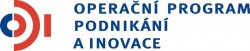 Ve Stratově, dne 30. 09. 2021Obsah Zadávací dokumentace:1. Preambule	32. Identifikační údaje zadavatele a dalších osob	73. Komunikace mezi zadavatelem a dodavateli	84. Předmět veřejné zakázky	9	5. Kvalifikační předpoklady	106. Jistota	207. Další podmínky pro uzavření smlouvy s vybraným dodavatelem	228. Hodnotící kritéria a způsob hodnocení nabídek	249. Způsob zpracování nabídkové ceny	2510. Obchodní podmínky	2611. Platební podmínky	3012. Plnění veřejné zakázky prostřednictvím poddodavatele	3213. Obsah a forma nabídek	3314. Požadavky na podání nabídky v elektronické podobě prostřednictvím elektronického nástroje	3515. Lhůta a místo pro podání nabídek	3516. Kontaktní osoba a Vysvětlení Zadávací dokumentace	3617. Ostatní ustanovení	3618. Informace o zpracování osobních údajů	3719. Závěrečná ustanovení	3820. Přílohy	38Preambule1.1	Vymezení zadávacího řízení dle zákonaTato veřejná zakázka je zadávána jako podlimitní veřejná zakázka ve smyslu ustanovení § 26 zákona č. 134/2016 Sb., o zadávání veřejných zakázek, v platném znění (dále jako „zákon“), kdy předmětem veřejné zakázky jsou stavební práce dle ustanovení § 14 odst. 3 a 4 zákona. Tato veřejná zakázka je na základě rozhodnutí zadavatele zadávána formou zjednodušeného podlimitního řízení ve smyslu ustanovení § 53 a násl. zákona.Účelem tohoto zadávacího řízení pro daný a níže specifikovaný předmět veřejné zakázky je výběr nejvhodnějšího dodavatele (účastníka), se kterým bude uzavřena příslušná smlouva na plnění předmětu této veřejné zakázky.Zadavatel k vymezení této veřejné zakázky sděluje její spolufinancování z finančních prostředků Státního fondu dopravní infrastruktury.1.2	Pojmy a znění Zadávací dokumentace	Tento dokument slouží jako Zadávací dokumentace a je souborem dokumentů, údajů, požadavků a technických podmínek zadavatele vymezujících předmět veřejné zakázky (dále také jen „Zadávací dokumentace“) v podrobnostech nezbytných pro zpracování nabídky (dále také jen „nabídka“). Práva a povinnosti zadavatele a dodavatelů, resp. účastníků, v rámci tohoto zadávacího řízení, která nejsou výslovně uvedena v této Zadávací dokumentaci, se řídí příslušnými ustanoveními zákona.Podáním nabídky v tomto zadávacím řízení přijímá dodavatel (účastník) plně a bez výhrad veškeré podmínky této Zadávací dokumentace, včetně všech příloh a případných dodatků (dodatečných informací) k zadávacím podmínkám. Předpokládá se, že účastník (dodavatel) před podáním nabídky pečlivě prostuduje všechny pokyny, formuláře, termíny a specifikace obsažené v této Zadávací dokumentaci jako součásti zadávacích podmínek a bude se jimi plně řídit. Pokud účastník (dodavatel) neposkytne včas všechny požadované informace a doklady, nebo pokud jeho nabídka nebude v každém ohledu odpovídat Zadávací dokumentaci a stanoveným zadávacím podmínkám (a to zejména i přes případnou výzvu zadavatele k vysvětlení, objasnění, či doplnění nabídky, pokud ji zadavatel dotčenému dodavateli (účastníkovi) zašle ve smyslu ustanovení § 46 zákona), může to mít za důsledek vyřazení jeho nabídky a následné možné vyloučení ze zadávacího řízení.Zadavatel nemůže vzít v úvahu žádnou výhradu dodavatele (účastníka) k zadávacím podmínkám tohoto zadávacího řízení obsaženou v jeho nabídce; jakákoliv taková výhrada může znamenat vyřazení nabídky a vyloučení dodavatele (účastníka) ze zadávacího řízení.Pojem „dodavatel“ používaný v této Zadávací dokumentaci má význam definovaný příslušným ustanovením zákona, zejména ve smyslu definovaném v ustanovení § 5 zákona, a má být vykládán v kontextu příslušného ustanovení zákona. Stejně tak budou vykládány veškeré další pojmy uvedené v § 28 zákona.V případě rozporu mezi Zadávací dokumentací a jejími přílohami jsou rozhodující údaje uvedené v Zadávací dokumentaci. To platí rovněž v případě rozdílů v definici ve významu pojmů používaných v Zadávací dokumentaci a jejích přílohách.1.3	Zásady odpovědného zadávání dle ustanovení § 6 odst. 4 zákonaZadavatel má zájem na zadání veřejné zakázky v souladu se zásadami odpovědného zadávání dle ustanovení § 6 odst. 4 zákona, kdy v rámci zadávání této veřejné zakázky zohlednil zásady sociálně odpovědného zadávání, environmentálně odpovědného zadávání a inovací, a to v rozsahu v jakém je to možné vzhledem k povaze a smyslu zadávané veřejné zakázky (dále jen „odpovědné zadávání“).Zadavatel v Zadávací dokumentaci zohlednil povinnost dodržovat zásady odpovědného zadávání, a to do té míry, která je vzhledem k povaze a smyslu zadávané veřejné zakázky možná.Podmínky sociálně odpovědného zadáváníZadavatel má zájem zadat veřejnou zakázku v souladu se zásadami sociálně odpovědného zadávání veřejných zakázek. Sociálně odpovědné zadávání, kromě obecného důrazu na technické či ekonomické parametry zadávaní veřejné zakázky, zohledňuje také související dopady zejména v oblasti zaměstnanosti, sociálních a pracovních práv, bezpečnosti ochrany a zdraví a požární ochrany při práci, podpory malých a středních podniků, férových podmínek v dodavatelských řetězcích apod. Zadavatel zohlednil zásady sociálně odpovědného zadávání zejména v následujícím:Sociálně odpovědný přístup k realizaci předmětu veřejné zakázky je zohledněn v rámci nastavení požadavků zadávacích podmínek takovým způsobem, aby zadavatel umožnil účast i malým a středním podnikům v co největší míře s ohledem na principy účelnosti, efektivnosti a hospodárnosti vynakládání veřejných prostředků, a to zejména ve znění zadávacích podmínek v Zadávací dokumentaci a dále i obchodních podmínek veřejné zakázky (tj. návrhu smlouvy na plnění předmětu veřejné zakázky). Sociálně odpovědný přístup vůči malým a středním podnikům při zadávání veřejné zakázky je zohledněn zejména ve vymezení specifických zadávacích podmínek zahrnujících např. vyhotovení a poskytnutí vzorů a šablon dokladů, které mají být součástí nabídky (tj. vzorů krycího listu, čestných prohlášení atd.), podrobné a transparentní popsání hodnotících kritérií, podrobné a transparentní popsání požadavků na kvalifikaci dodavatelů (účastníků), stanovení lhůty pro podání nabídek v delším časovém horizontu oproti limitním požadavkům ZZVZ, požadavky na doložení potvrzení o pojištění až při podpisu smlouvy s vybraným dodavatelem.Sociálně odpovědný přístup k realizaci předmětu veřejné zakázky je zohledněn v rámci nastavení požadavků zadávacích podmínek takovým způsobem, aby zadavatel umožnil účast i malým a středním podnikům v co největší míře s ohledem na principy účelnosti, efektivnosti a hospodárnosti vynakládání veřejných prostředků, a to zejména ve znění zadávacích podmínek v Zadávací dokumentaci a dále i obchodních podmínek veřejné zakázky (tj. návrhu smlouvy na plnění předmětu veřejné zakázky). Sociálně odpovědný přístup vůči malým a středním podnikům při zadávání veřejné zakázky je zohledněn dále také v tom ohledu, že zadavatel nepožaduje náročnější či komplikovanější instituty pro podání nabídky, a to zejména v absenci požadavků na ekonomickou kvalifikaci (což zjednodušuje administrativní nároky na vyhotovení nabídky a rozšiřuje možnosti účasti z řad malých a středních podnikatelů s nižšími obraty).Sociálně odpovědný přístup k realizaci předmětu veřejné zakázky je zohledněn v rámci požadavků na zaměstnanecké podmínky pracovníků dodavatele v souladu s legislativními předpisy (zejména zákon č. 262/2006 Sb., zákoník práce a zákon č. 435/2004 Sb., o zaměstnanosti) ve znění obchodních podmínek veřejné zakázky (tj. návrhu smlouvy na plnění předmětu veřejné zakázky). Zaměstnanecké podmínky pracovníků dodavatele při realizaci předmětu veřejné zakázky zahrnují zejména požadavky na legální zaměstnávání pracovníků, férové pracovní podmínky, dodržování legislativních požadavků na odměňování zaměstnanců, dodržování délky pracovní doby a délky odpočinku atd., přičemž tyto požadavky je dodavatel povinen zajistit i u svých poddodavatelů.Sociálně odpovědný přístup k realizaci předmětu veřejné zakázky je zohledněn v rámci požadavků na ochranu pracovníků jako zaměstnanců dodavatele v souladu s legislativními předpisy (zejména zákon č. 309/2006 Sb., kterým se upravují další požadavky BOZP v pracovněprávních vztazích, nařízení vlády č. 591/2006 Sb., o bližších minimálních požadavcích na BOZP, zákon č. 133/1985 Sb., o požární ochraně a přepisy související) ve znění obchodních podmínek veřejné zakázky (tj. návrhu smlouvy na plnění předmětu veřejné zakázky). Ochranu pracovníků jako zaměstnanců dodavatele při realizaci předmětu veřejné zakázky zahrnují zejména řádné proškolení pracovníků dodavatele, odpovídající úroveň zajištění bezpečnosti práce a plnění podmínek BOZP a požární ochrany, přičemž tyto požadavky je dodavatel povinen zajistit i u svých poddodavatelů.Sociálně odpovědný přístup k realizaci předmětu veřejné zakázky je zohledněn v rámci požadavků na podporu férových podmínek v dodavatelských řetězcích při plnění předmětu veřejné zakázky ve znění zadávacích podmínek (dle Zadávací dokumentace) a dále zejména obchodních podmínek veřejné zakázky (tj. návrhu smlouvy na plnění předmětu veřejné zakázky). Podpoření nastavení odpovídajících podmínek v dodavatelských řetězcích zahrnuje zejména požadavek na dodavatele (účastníky) k řádnému uvedení poddodavatelů již v rámci samotné nabídky v zadávacím řízení a možnost změny poddodavatelů pouze při naplnění smluvních podmínek dle smlouvy na plnění předmětu veřejné zakázky. Podpoření nastavení odpovídajících podmínek v dodavatelských řetězcích a adekvátní ochrany poddodavatelů zahrnuje dále zejména závazek dodavatele (účastníka) k řádnému a včasnému hrazení plnění poskytnutých poddodavateli.Podmínky environmentálně odpovědného zadáváníZadavatel má zájem zadat veřejnou zakázku v souladu se zásadami environmentálně odpovědného zadávání veřejných zakázek. Environmentálně odpovědné zadávání, kromě obecného důrazu na technické či ekonomické parametry zadávaní veřejné zakázky, zohledňuje také související dopady zejména v oblasti vlivu na životní prostředí, ekologicky šetrných řešení, řešení snižujících nároky na energie, udržitelnosti zdrojů, zodpovědného nakládání s odpady apod.Zadavatel zohlednil zásady environmentálně odpovědného zadávání zejména v následujícím:Environmentální přínos realizace předmětu veřejné zakázky je zohledněn v rámci projektového řešení (projektové dokumentace) obsahující specifikaci předmětu veřejné zakázky, a dále adekvátně zohledněn ve znění obchodních podmínek veřejné zakázky (tj. návrhu smlouvy na plnění předmětu veřejné zakázky). Pozitivním přínosem zadání veřejné zakázky s ohledem na vliv na životní prostředí je příznivá bilance zemních prací, která vychází z vhodného a promyšleného zpracování projektové dokumentace návrhu výstavby nových chodníků. Vytěžená zemina bude použita na jiných místech k zásypu a tím odpadává její zbytečné přemisťování mimo stavbu, deponování a s tím související nákup nových vrstev tělesa řešených chodníků.Ekologicky šetrná řešení realizace předmětu veřejné zakázky jsou zohledněna zejména v podobě specifických technických a technologických postupů a použitých výrobků, technologií a konstrukcí dle projektového řešení (projektové dokumentace), a dále adekvátně zohledněna ve znění obchodních podmínek veřejné zakázky (tj. návrhu smlouvy na plnění předmětu veřejné zakázky). Ekologicky šetrná řešení realizace předmětu veřejné zakázky zahrnují zejména provedení vrchního krytu chodníků z opakovaně rozebíratelné betonové dlažby pro případnou ekologičtější a ekonomičtější opravu a uložení nových inženýrských sítí v půdorysu řešených chodníků.Environmentální přínos realizace předmětu veřejné zakázky je zohledněn v nastavení podmínky zodpovědného použití výrobků, technologií a konstrukcí v souladu s legislativními předpisy (zejména vyhlášky č. 268/2009 Sb. o technických požadavcích na stavby), a to i s ohledem na požární bezpečnost, ochranu zdraví, zdravých životních podmínek a životního prostředí, bezpečnost při užívání, ochranu proti hluku a na úsporu energie a ochranu tepla.Environmentální přínos realizace předmětu veřejné zakázky je zohledněn v nastavení podmínky odvodu srážkových, odpadních a technologických vod ze staveniště a zamezení podmáčení či jakémukoli jinému erozivnímu omezení či ohrožení staveniště nebo okolních ploch.Environmentální přínos realizace předmětu veřejné zakázky je zohledněn v nastavení podmínky zodpovědného nakládání s odpady a likvidace odpadů v souladu s legislativními předpisy (zejména zákon č. 541/2020 Sb., o odpadech) zahrnující zejména odpovědnou likvidaci všech odpadů vzniklých činností dodavatele, řádné umístění, odvoz a uložení odpadů a zejména vybouraných hmot a stavební suti na příslušnou skládku, vedení evidence o druzích odpadů a jejich zneškodňování, udržování pořádku a čistoty na staveništi.Podmínky inovacíZadavatel má zájem zadat veřejnou zakázku v souladu se zásadami inovací veřejných zakázek. Inovace v rámci odpovědného zadávání, kromě obecného důrazu na technické či ekonomické parametry zadávaní veřejné zakázky, zohledňuje také související dopady zejména v oblasti inovativního přínosu předmětu veřejné zakázky či zdokonaleného řešení za využití inovativních postupů, produktů a technologií apod.Zadavatel zohlednil zásady inovací v rámci odpovědného zadávání zejména v následujícím:Inovativní přínos realizace předmětu veřejné zakázky je zohledněn v rámci projektového řešení (projektové dokumentace) obsahující specifikaci předmětu veřejné zakázky, a dále adekvátně zohledněn ve znění obchodních podmínek veřejné zakázky (tj. návrhu smlouvy na plnění předmětu veřejné zakázky). Inovativním přínosem zadávání veřejné zakázky je zlepšení dopravních podmínek v řešené lokalitě, s ohledem na zajištění bezpečnosti a přístupnosti osob včetně osob s omezenou schopností pohybu a orientace. Nový vzhled chodníku a jeho částí moderně, a přesto citlivě koresponduje s architektonickým vzhledem celé stávající komunikace a okolních objektů. Stavebními úpravami se zlepší způsob odvodnění stávajících zpevněných ploch. Tímto opatřením se výrazně přispěje ke zvýšení komfortu užívání nového chodníku a bezpečnosti na přilehlé komunikaci. Oznámení o zahájení zadávacího řízení a uveřejnění zadávacího řízeníToto zadávací řízení bylo zahájeno ve smyslu § 53 odst. 1 zákona okamžikem, kdy zadavatel uveřejnil výzvu k podání nabídek podle ustanovení § 214 zákona na profilu zadavatele https://www.vhodne-uverejneni.cz/profil/00239828.Identifikační údaje zadavatele a dalších osob2.1 	Identifikace zadavateleZadavatel:	Obec Stratovprávní forma:	územní samosprávný celekse sídlem: 			Stratov 90, 289 22 Lysá nad LabemIČ/DIČ: 			00239828/CZ00239828zastoupen: 			Josefem Horvátem, starostou obcemobil: 				+ 420 724 188 660e-mail: 			starosta@stratov.cz2.2 	Identifikace osoby zastupující zadavatele V souladu s ustanovením § 43 zákona pověřil zadavatel výkonem zadavatelských činností v rámci tohoto zadávacího řízení následující pověřenou osobu:			Profesionálové Consulting, s.r.o.se sídlem: 		Hradec Králové, Farářství 1769/10, PSČ 500 02IČ:		260 02 001 zastoupen: 		Janem Jarošem, jednatelem společnosti Zástupce zadavatele zajišťuje na straně zadavatele též komunikaci dle čl. 2.4 této Zadávací dokumentace a je dále zároveň kontaktní osobou dle čl. 16 této Zadávací dokumentace.Předběžné tržní konzultaceZadavatel uvádí, že Zadávací dokumentace neobsahuje informace, které by byly výsledkem předběžné tržní konzultace, resp. že v rámci přípravy zadávacích podmínek nevedl s příslušnými odborníky žádné předběžné tržní konzultace.Označení osoby odlišné od zadavatele vypracovávající část Zadávací dokumentace Přílohu č. 1 - Projektová dokumentace a Soupis prací a výkonů (výkaz výměr) – „CHODNÍKY V OBCI STRATOV – III. etapa“ vypracovala projekční kancelář PROJEKCE DOPRAVNÍ FILIP s.r.o., se sídlem Švermova 1338, 413 01 Roudnice nad Labem, IČ: 
287 14 792, 12/ 2019. Zodpovědný projektant: Ing. Josef Filip, Ph.D., autorizovaný inženýr pro dopravní stavby, ČKAIT: 0401915.Zadavatel dále uvádí, že žádnou další část Zadávací dokumentace, vyjma shora uvedeného, nevypracovala osoba odlišná od zadavatele ve smyslu § 36 odst. 4 zákona. Zbývající části Zadávací dokumentace byly vypracovány zadavatelem a na základě jeho podkladů a pokynů, a to v součinnosti se společností Profesionálové Consulting, s.r.o., IČ: 260 02 001, sídlem: Farářství 1769/10, 500 02 Hradec Králové.Komunikace mezi zadavatelem a dodavateliVeřejná zakázka je zadávána v plném rozsahu elektronicky prostřednictvím elektronického nástroje „Portál vhodné-uveřejnění.cz“ (dále jen „elektronický nástroj PVU“) dostupného na: https://www.vhodne-uverejneni.cz/profil/00239828. Veškeré úkony v rámci tohoto zadávacího řízení a rovněž veškerá komunikace mezi zadavatelem (nebo jeho zástupcem) a dodavatelem probíhá elektronicky, a to zejména prostřednictvím elektronického nástroje PVU či dále také prostřednictvím e-mailu či datové schránky, a to v souladu s ustanovením § 211 zákona.Veškeré písemnosti zasílané prostřednictvím elektronického nástroje PVU se považují za řádně doručené dnem jejich doručení do uživatelského účtu adresáta v elektronickém nástroji PVU. Na doručení písemností nemá vliv, zda byla písemnost jejím adresátem přečtena, případně, zda elektronický nástroj PVU adresátovi odeslal na kontaktní e-mailovou adresu upozornění o tom, že na jeho uživatelský účet v elektronickém nástroji PVU byla doručena nová zpráva či nikoliv.Zadavatel dodavatele upozorňuje, že pro plné využití všech možností elektronického nástroje PVU je nezbytné provést a dokončit tzv. registraci dodavatele v elektronickém nástroji PVU.Za řádné a včasné seznamování se s písemnostmi zasílanými zadavatelem prostřednictvím elektronického nástroje PVU, jakož i za správnost kontaktních údajů uvedených u dodavatele, odpovídá vždy dodavatel.Pro odpovědi na případné otázky týkající se uživatelského ovládání elektronického nástroje je možné využít uživatelskou podporu provozovatele předmětného elektronického nástroje, a to na tel.: +420 538 702 705 či na e-mailu: podpora@qcm.cz v pracovních dnech vždy od 8:00 do 17:00.Předmět veřejné zakázky4.1	Obecné vymezení předmětu veřejné zakázkyÚčelem této veřejné zakázky je uzavření smlouvy o dílo s jedním dodavatelem (účastníkem), který se v rámci provedeného hodnocení umístí na prvním nejlépe hodnoceném místě a jehož nabídka bude vyhodnocena jako nejvýhodnější. Závazný vzor Smlouvy o dílo tvoří Přílohu č. 8 této Zadávací dokumentace.		Předmětem tohoto zadávacího řízení je provedení díla formou stavebních prací na akci s názvem „CHODNÍKY V OBCI STRATOV – III. etapa“, jejíž rozsah je dán projektovou dokumentací zpracovanou projekční kanceláří PROJEKCE DOPRAVNÍ FILIP s.r.o., se sídlem Švermova 1338, 413 01 Roudnice nad Labem, IČ:  287 14 792, 12/ 2019. Zodpovědný projektant: Ing. Josef Filip, Ph.D., autorizovaný inženýr pro dopravní stavby, ČKAIT: 0401915.4.2	Technická specifikace předmětu veřejné zakázky Předmětem veřejné zakázky jsou stavební práce spočívající ve výstavbě nových chodníků podél silnice III/3316 na území obce Stratov, které budou provedeny z betonové zámkové dlažby.Cílem stavby je zvýšit bezpečnost a zejména komfort pohybu pěších podél dotčených silnic a umožnit tak chodcům plynulý a bezbariérový pohyb v přidruženém prostoru těchto komunikací. Komunikace pro pěší jsou navrženy jako bezbariérové, využití nové infrastruktury tak bude výrazným zlepšením stávající situace i pro osoby se sníženou schopností pohybu a orientace. Celá stavba se skládá ze 4 chodníkových větví, které jsou vzájemně propojeny místy pro přecházení, či jsou ukončeny napojením na stávající dopravní infrastrukturu.Vymezení předmětu zakázky je uvedeno v Příloze č. 1 – Projektová dokumentace a Soupis prací a výkonů (poptávkový výkaz výměr).4.3	Závaznost požadavků zadavatele Informace a údaje uvedené v jednotlivých částech této Zadávací dokumentace a v přílohách této Zadávací dokumentace vymezují závazné požadavky zadavatele na plnění veřejné zakázky. Tyto požadavky je dodavatel (účastník) povinen plně a bezvýhradně respektovat při zpracování své nabídky. Neakceptování požadavků zadavatele uvedených v této Zadávací dokumentaci či změny obchodních (platebních) podmínek mohou být považovány za nesplnění zadávacích podmínek s následkem případného možného vyloučení dodavatele (účastníka) z další účasti v zadávacím řízení.Zadavatel dále upozorňuje dodavatele (účastníky) na skutečnost, že Zadávací dokumentace je souhrnem požadavků zadavatele a nikoliv konečným souhrnem veškerých požadavků vyplývajících z obecně platných norem. Dodavatel (účastník) se tak musí při zpracování své nabídky vždy řídit nejen požadavky obsaženými v Zadávací dokumentaci, ale též ustanoveními příslušných obecně závazných norem, technických norem a dalších souvisejících předpisů upravujících realizaci předmětu této veřejné zakázky.Je-li v zadávacích podmínkách, technických specifikacích, projektové dokumentaci či výkazu výměr uveden odkaz na konkrétní výrobek, materiál, technologii, příp. na obchodní firmu dodavatele, či na patent, užitný vzor, průmyslový vzor, ochrannou známku či označení původu, pak se dle ustanovení § 89 dost. 6 zákona, má za to, že se jedná o vymezení minimálních požadovaných standardů výrobku, technologie či materiálu. Je-li v zadávacích podmínkách, technických specifikacích projektové dokumentaci či výkazu výměr uveden odkaz na konkrétní normu nebo technický dokument, připouští zadavatel možnost nabídnutí rovnocenného řešení dle § 90 odst. 3 zákona. V těchto případech je dodavatel (účastník) oprávněn v nabídce uvést u každého takového odkazu i jiné, kvalitativně a technicky obdobné (rovnocenné) řešení, které splňuje minimálně požadované standardy a odpovídá uvedeným parametrům.4.4 	Předpokládaná hodnota veřejné zakázkyPředpokládaná hodnota této veřejné zakázky byla zadavatelem stanovena ve smyslu ustanovení § 16 a násl. zákona ve výši 7 791 100,-- Kč bez DPH.Tato předpokládaná hodnota veřejné zakázky byla stanovena jako výše peněžitého závazku vyplývajícího z plnění veřejné zakázky. Předpokládaná hodnota této veřejné zakázky byla stanovena řádně dle projektové dokumentace a výkazu výměr vyhotovenými projekční kanceláří PROJEKCE DOPRAVNÍ FILIP s.r.o., se sídlem Švermova 1338, 413 01 Roudnice nad Labem, IČ: 287 14 792, jež je Přílohou č. 1 této Zadávací dokumentace a dále na základě údajů a informací o zakázkách stejného či podobného předmětu plnění na relevantním trhu a také s ohledem na cenové hladiny obdobných stavebních prací a dodávek v předmětných oborech a činnostech.4.5	Místo plnění předmětu veřejné zakázky	Místem realizace veškerých stavebních prací dodávaných v rámci tohoto zadávacího řízení jsou dotčené pozemky v k. ú. Stratov, okres Nymburk, Středočeský kraj.4.6	Doba plnění předmětu veřejné zakázkyBližší specifikace termínů plnění a doby plnění předmětu této veřejné zakázky je uvedena v čl. 10 odst. 10.3 této Zadávací dokumentace.4.7	Klasifikace předmětu veřejné zakázkyKlasifikace předmětu zadávacího řízení dle CPV kódů:Hlavní předmět:CPV 45 00 00 00 - 7	 Stavební práceDalší předměty:CPV 45 21 33 16 - 1    	 Stavební úpravy chodníkůCPV  45 23 31 60 – 8 	 Chodníky a jiné zpevněné plochyKvalifikační předpokladyÚčastník (dodavatel) v rámci své nabídky prokáže níže uvedené kvalifikační předpoklady ve smyslu ustanovení § 73 a násl. zákona, kdy konkrétní požadavky jsou dále stanoveny v tomto čl. 5 v kapitole I. – III. této Zadávací dokumentace. V případě nesplnění veškerých požadovaných kvalifikačních předpokladů v plném rozsahu v rámci předložené nabídky, a to ani po případné žádosti o objasnění či vysvětlení ve smyslu ustanovení § 46 zákona, může být takový účastník (dodavatel) vyloučen z další účasti v zadávacím řízení a předložená nabídka nebude hodnocena.5.1	Rozsah požadavků na kvalifikaciDodavatel (účastník) je povinen nejpozději do lhůty stanovené pro podání nabídek prokázat splnění kvalifikace v níže uvedeném rozsahu. Kvalifikovaným pro plnění veřejné zakázky je v souladu s ustanovením § 73 a násl. zákona dodavatel (účastník), který prokáže požadavky zadavatele na:Splnění základní způsobilosti v souladu s ustanovením § 74 zákona;Splnění profesní způsobilosti v souladu s ustanovením § 77 zákona;Splnění technické kvalifikace v souladu s ustanovením § 79 zákona.5.2	Prokazování kvalifikace výpisem ze seznamu kvalifikovaných dodavatelů či certifikátemDodavatelé mohou k prokázání kvalifikace předložit výpis ze Seznamu kvalifikovaných dodavatelů vydaný provozovatelem seznamu v souladu s ustanovením § 226 až 232 zákona a za podmínek zákonem stanovených. Předloží-li dodavatel zadavateli výpis ze Seznamu kvalifikovaných dodavatelů, nahrazuje tento výpis doklad prokazující:a) 	profesní způsobilost podle § 77 zákona v tom rozsahu, v jakém údaje ve výpisu ze seznamu kvalifikovaných dodavatelů prokazují splnění kritérií profesní způsobilosti, ab) 	základní způsobilost podle § 74 zákona.Výpis ze seznamu kvalifikovaných dodavatelů předloží dodavatel v prosté kopii ne starší než tři měsíce od posledního dne, ke kterému má být prokázáno splnění kvalifikace. Dodavatelé mohou prokázat splnění kvalifikace také certifikátem vydaným v rámci Systému certifikovaných dodavatelů dle ustanovení § 233 až 240 zákona a za podmínek zákonem stanovených, kdy tento certifikát obsahuje náležitosti stanovené v ustanovení § 239 zákona, a údaje v něm uvedené jsou platné nejméně k poslednímu dni lhůty pro prokázání splnění kvalifikace. Takto vydaný a platný certifikát nahrazuje splnění kvalifikace v rozsahu údajů v něm uvedených údajů.Certifikát dodavatelé předloží ve lhůtě pro prokázání splnění kvalifikace a certifikát musí být platný ve smyslu ustanovení § 239 odst. 3 zákona (tj. nesmí být starší než jeden rok).5.3	Prokazování kvalifikace u nabídky podané více dodavateliMá-li být předmět veřejné zakázky plněn několika dodavateli společně a za tímto účelem podávají či hodlají podat společnou nabídku, je každý z dodavatelů povinen prokázat splnění základní a profesní způsobilosti podle ustanovení § 77 odst. 1 zákona samostatně. Prokázání splnění technické kvalifikace či zbylé profesní způsobilosti (vyjma shora uvedené profesní způsobilosti dle ustanovení § 77 odst. 1 zákona) musí prokázat všichni dodavatelé společně. V případě prokazování splnění kvalifikace v chybějícím rozsahu prostřednictvím jiných osob – blíže viz čl. 5 odst. 5.4 této Zadávací dokumentace.Podává-li nabídku více dodavatelů společně, jsou povinni předložit současně s doklady prokazujícími splnění kvalifikačních předpokladů smlouvu, ve které je obsažen závazek, že všichni tito dodavatelé budou vůči veřejnému zadavateli a jiným osobám z jakýchkoliv právních vztahů vzniklých v souvislosti s veřejnou zakázkou zavázáni společně a nerozdílně, a to po celou dobu plnění veřejné zakázky i po dobu trvání jiných závazků vyplývajících z veřejné zakázky. Požadavek na závazek podle věty první tohoto odstavce, aby dodavatelé byli zavázáni společně a nerozdílně, platí, pokud zvláštní právní předpis nebo zadavatel nestanoví jinak.5.4	Prokazování kvalifikace prostřednictvím jiných osobDodavatel může prokázat určitou část technické kvalifikace nebo profesní způsobilosti, s výjimkou kritéria profesní způsobilosti podle § 77 odst. 1 zákona (tj. výpis z obchodního rejstříku nebo jiné obdobné evidence), požadované zadavatelem prostřednictvím jiných osob.Dodavatel není oprávněn prostřednictvím jiných osob prokázat splnění kvalifikace odpovídající základní způsobilosti (dle ustanovení § 74 zákona) a také prokázat splnění kvalifikace podle § 77 odst. 1 zákona (tj. výpis z obchodního rejstříku nebo jiné obdobné evidence). Dodavatel je v případě prokazování kvalifikace prostřednictvím jiných osob v zákonem vymezeném rozsahu povinen zadavateli předložit:doklady prokazující splnění profesní způsobilosti podle § 77 odst. 1 zákona (tj. výpis z obchodního rejstříku nebo jiné obdobné evidence),doklady prokazující splnění chybějící části kvalifikace prostřednictvím této jiné osoby,doklady prokazující splnění základní způsobilosti dle § 74 zákona;písemný závazek jiné osoby k poskytnutí plnění určeného k plnění veřejné zakázky nebo k poskytnutí věcí nebo práv, s nimiž bude dodavatel oprávněn disponovat v rámci plnění veřejné zakázky, a to alespoň v rozsahu, v jakém jiná osoba prokázala kvalifikaci za dodavatele. Má se za to, že požadavek podle písm. d) je splněn, pokud obsahem písemného závazku jiné osoby je společná a nerozdílná odpovědnost této osoby za plnění veřejné zakázky společně s dodavatelem.Zadavatel požaduje, aby dodavatel, v případě, že prostřednictvím jiné osoby prokazuje technickou kvalifikaci a předkládá doklady podle ustanovení § 79 odst. 2 písm. a), b) nebo d) zákona vztahující se k takové jiné osobě, předložil písemný závazek dle shora uvedeného písm. d), který bude obsahovat závazek, že jiná osoba bude vykonávat stavební práce či služby, ke kterým se prokazované kritérium kvalifikace vztahuje.5.6	Pravost a stáří dokladů prokazujících kvalifikaciDodavatel (účastník) předloží doklady prokazující splnění kvalifikačních předpokladů minimálně v prosté kopii, přičemž v režimu zjednodušeného podlimitního řízení mohou dodavatelé (účastníci) doklady o kvalifikaci v nabídkách nahradit čestným prohlášením či jednotným evropským osvědčením pro veřejné zakázky podle § 87 zákona. Zadavatelem požadovaná čestná prohlášení v rámci této Zadávací dokumentace musí být podepsána osobou oprávněnou dodavatele zastupovat (tj. statutárním orgánem dodavatele, případně jinou zmocněnou osobou, kdy dodavatel musí ke své nabídce přiložit kopii takového zmocnění této osoby, a to jako součást dokladů, kterými dodavatel prokazuje splnění kvalifikace).Zadavatel si může v průběhu zadávacího řízení vyžádat předložení originálů nebo úředně ověřených kopií dokladů o kvalifikaci.Doklady prokazující splnění základní způsobilosti podle § 74 a profesní způsobilost podle § 77 odst. 1 (tj. výpis z obchodního rejstříku nebo jiné obdobné evidence) musí prokazovat splnění požadovaného kritéria způsobilosti nejpozději v době 3 měsíců přede dnem podání nabídky. Zadavatel si nejpozději před uzavřením smlouvy od dodavatele vyžádá předložení originálů či úředně ověřených kopií dokladů prokazujících splnění kvalifikace, pokud již nebyly v originále či úředně ověřené kopii předloženy v rámci zadávacího řízení. Dodavatel, se kterým má být uzavřena smlouva, je povinen je předložit. Nesplnění této povinnosti, tj. nepředložení požadovaných originálů či úředně ověřených kopií dokladů prokazujících splnění kvalifikace, může být důvodem pro vyloučení dodavatele (účastníka). Bližší informace k této povinnosti, a to zejména ve vztahu k vybranému dodavateli (účastníkovi), jsou uvedeny v čl. 7 této Zadávací dokumentace.5.7	Změny v kvalifikaci účastníka zadávacího řízeníPokud po předložení dokladů nebo prohlášení o kvalifikaci dojde v průběhu zadávacího řízení ke změně kvalifikace účastníka zadávacího řízení, je účastník zadávacího řízení povinen tuto změnu zadavateli do 5 pracovních dnů oznámit a do 10 pracovních dnů od oznámení této změny předložit nové doklady nebo prohlášení ke kvalifikaci. Zadavatel může tyto lhůty prodloužit nebo prominout jejich zmeškání. Povinnost podle věty první účastníku zadávacího řízení nevzniká, pokud je kvalifikace změněna takovým způsobem, že:a) 	podmínky kvalifikace jsou nadále splněny,b) 	nedošlo k ovlivnění kritérií pro snížení počtu účastníků zadávacího řízení nebo nabídek ac) 	nedošlo k ovlivnění kritérií hodnocení nabídek. Nesplnění této povinnosti, tj. neoznámení změny v dokladech prokazujících splnění kvalifikace, může být důvodem pro vyloučení dodavatele (účastníka) ze zadávacího řízení.5.8	Objasnění kvalifikace či dokladů prokazujících kvalifikaciZadavatel může požadovat po dodavateli, aby písemně objasnil předložené informace či doklady nebo předložil další informace či doklady prokazující splnění kvalifikace, a to zejména prostřednictvím případné výzvy zadavatele k vysvětlení, objasnění či doplnění ve smyslu ustanovení § 46 zákona. Dodavatel je povinen splnit tuto povinnost v přiměřené lhůtě stanovené zadavatelem.5.9   	Posouzení kvalifikaceZadavatel provede posouzení kvalifikace u dotčených dodavatelů (účastníků) v souladu s podmínkami této Zadávací dokumentace, a to sám či prostřednictvím určené komise pro posouzení kvalifikace. Dodavatel, který neprokáže splnění kvalifikace či některého z níže uvedených kvalifikačních kritérií (způsobilostí) v požadovaném rozsahu nebo nesplní povinnost v případě změny kvalifikace u dodavatele (a to zejména i přes případnou výzvu zadavatele k vysvětlení, objasnění či doplnění nabídky, pokud ji zadavatel dotčenému dodavateli (účastníkovi) zašle ve smyslu ustanovení § 46 zákona), která by jinak znamenala nesplnění kvalifikace, může být zadavatelem vyloučen z účasti v zadávacím řízení.ZADAVATELEM STANOVENÉ KVALIFIKAČNÍ PŘEDPOKLADY:Zadavatel tímto požaduje prokázání splnění následujících kvalifikačních předpokladů a způsobilostí v rámci nabídky dodavatele (účastníka):I. Základní způsobilostZadavatel požaduje prokázání splnění základní způsobilosti dodavatele (účastníka) v rozsahu ustanovení § 74 zákona, kdy Zadavatel požaduje prokázání splnění této základní způsobilosti dle ustanovení § 75 odst. 1 zákona, kdy požadavky na splnění základní způsobilosti splňuje dodavatel (účastník), který:nebyl v zemi svého sídla v posledních 5 letech před zahájením zadávacího řízení pravomocně odsouzen pro trestný čin uvedený v příloze č. 3 k zákonu nebo obdobný trestný čin podle právního řádu země sídla dodavatele; kdy k zahlazení odsouzení se nepřihlíží,Je-li dodavatelem (účastníkem) právnická osoba, musí podmínku podle tohoto písm. a) splňovat tato právnická osoba a zároveň každý člen statutárního orgánu, a to dle ustanovení § 74 odst. 2 zákona. Je-li členem statutárního orgánu dodavatele právnická osoba, musí podmínku podle tohoto písm. a) splňovat tato právnická osoba, každý člen statutárního orgánu této právnické osoby a osoba zastupující tuto právnickou osobu v statutárním orgánu dodavatele.Účastní-li se zadávacího řízení pobočka závodu zahraniční právnické osoby, musí podmínku podle tohoto písm. a) splňovat právnická osoba a vedoucí pobočky závodu.Účastní-li se zadávacího řízení pobočka závodu české právnické osoby, musí podmínku podle tohoto písm. a) splňovat tato právnická osoba a zároveň každý člen statutárního orgánu. Je-li členem statutárního orgánu právnická osoba, musí podmínku podle tohoto písm. a) splňovat tato právnická osoba, každý člen statutárního orgánu této právnické osoby a osoba zastupující tuto právnickou osobu ve statutárním orgánu dodavatele.nemá v České republice nebo v zemi svého sídla v evidenci daní zachycen splatný daňový nedoplatek,nemá v České republice nebo v zemi svého sídla splatný nedoplatek na pojistném nebo na penále na veřejném zdravotním pojištění,nemá v České republice nebo v zemi svého sídla splatný nedoplatek na pojistném nebo na penále na sociálním zabezpečení a příspěvku na státní politiku zaměstnanosti,není v likvidaci, proti němuž nebylo vydáno rozhodnutí o úpadku, vůči němuž nebyla nařízena nucená správa podle jiného právního předpisu nebo v obdobné situaci podle právního řádu země sídla dodavatele.Způsob prokázání základní způsobilostiDodavatel (účastník) prokazuje splnění podmínek základní způsobilosti v souladu s ustanovením § 75 odst. 1 zákona předložením:Výpisu z evidence Rejstříku trestů, a to k prokázání základní způsobilosti dle výše uvedeného písm. a) této kapitoly Zadávací dokumentace(UPOZORNĚNÍ: Je-li dodavatelem (účastníkem) právnická osoba, musí podmínku podle tohoto písm. a) splňovat tato právnická osoba a zároveň každý člen statutárního orgánu, a to dle ustanovení § 74 odst. 2 zákona. Je-li členem statutárního orgánu dodavatele právnická osoba, musí podmínku podle tohoto písm. a) splňovat tato právnická osoba, každý člen statutárního orgánu této právnické osoby a osoba zastupující tuto právnickou osobu v statutárním orgánu dodavatele.Účastní-li se zadávacího řízení pobočka závodu zahraniční či české právnické osoby musí podmínku podle tohoto písm. a) splňovat tato právnická osoba a vedoucí pobočky závodu, a to dle ustanovení § 74 odst. 3 zákona. Požadavek pro prokázání této podmínky podle tohoto písm. a) pro právnickou osobu dle výše uvedené tímto nejsou dotčeny a i v případě, že je dodavatelem (účastníkem) pobočka závodu musí být tyto podmínky pro prokázání tohoto písm. a) u právnické osoby naplněny.)a zároveň,Potvrzení příslušného finančního úřadu a ve vztahu ke spotřební dani čestného prohlášení, a to k prokázání základní způsobilosti dle výše uvedeného písm. b) této kapitoly Zadávací dokumentace (čestné prohlášení ve vztahu ke spotřební dani je součástí vzoru uvedeného v „Příloze č. 2 - Čestné prohlášení o splnění základní způsobilosti“), a zároveň,Potvrzení příslušné okresní správy sociálního zabezpečení, a to k prokázání základní způsobilosti dle výše uvedeného písm. d) této kapitoly Zadávací dokumentace, a zároveň,Čestného prohlášení, a to k prokázání základní způsobilosti dle výše uvedených písm. c) a e) této kapitoly Zadávací dokumentace v souladu se vzorem uvedeným v „Příloze č. 2 - Čestné prohlášení o splnění základní způsobilosti“, které bude řádně podepsané osobou oprávněnou dodavatele (dodavatele) zastupovat.II. Profesní způsobilostZadavatel požaduje prokázání splnění profesní způsobilosti dodavatele (účastníka) v rozsahu ustanovení § 77 zákona, kdy požadavky na splnění profesní způsobilosti splňuje dodavatel (účastník), který předloží:ve vztahu k České republice výpis z obchodního rejstříku nebo jiné obdobné evidence, pokud jiný právní předpis zápis do takové evidence vyžaduje.	a zároveňdoklad o oprávnění podnikat v rozsahu odpovídajícímu předmětu veřejné zakázky, zejména doklad prokazující příslušné živnostenské oprávnění (tj. výpis z živnostenského rejstříku) či licenci obsahující minimálně následující oprávnění:provádění staveb, jejich změn a odstraňováníZpůsob prokázání profesní způsobilostiDodavatel (účastník) prokazuje splnění profesní způsobilosti v souladu s ustanovením § 77 zákona předložením:Výpisu z obchodního rejstříku nebo jiné obdobné evidence, pokud jiný právní předpis zápis do takové evidence vyžaduje, a to k prokázání profesní způsobilosti dle výše uvedeného písm. a);a zároveň,Dokladu o oprávnění podnikat v rozsahu odpovídajícímu předmětu veřejné zakázky, zejména doklad prokazující příslušné živnostenské oprávnění (tj. výpis z živnostenského rejstříku) či licence, obsahující minimálně následující oprávnění:provádění staveb, jejich změn a odstraňování;a to k prokázání splnění požadované profesní způsobilosti v rozsahu dle výše uvedeného písm. b);III. Technická kvalifikaceZadavatel požaduje prokázání splnění technické kvalifikace dodavatele (účastníka) v rozsahu ustanovení § 79 odst. 2 písm. a), c) a d) zákona, kdy požadavky na splnění technické kvalifikace splňuje dodavatel (účastník), který předloží:Referenční list, kde bude uveden seznam významných stavebních prací provedených dodavatelem za posledních 5 let před zahájením tohoto zadávacího řízení, které obsahují realizaci staveb, jako je předmět této veřejné zakázky a zahrnují minimálně stavební práce spočívající ve výstavbě či rekonstrukci chodníků či jiných zpevněných ploch ze zámkové dlažby.Pro splnění tohoto kvalifikační předpokladu je vyžadováno, aby dodavatel (účastník) předložil Referenční list, kde bude uveden seznam 5 významných stavebních prací (referencí) či souvisejících dodávek a služeb provedených dodavatelem v posledních 5 letech v hodnotě rozpočtových stavebních nákladů každé referenční zakázky minimálně ve výši 7 000 000,-- Kč bez DPH s obdobným plněním odpovídajícím předmětu této veřejné zakázky.Referenční list, tj. seznam významných stavebních prací dle shora požadovaného, musí u každé uvedené reference obsahovat nejméně následující údaje:název objednatele referenční zakázky,předmět a popis referenční zakázky (zejména popis naplnění příslušného požadavku na obsah plnění příslušné referenční zakázky),finanční hodnotu plnění referenční zakázky (rozpočtové náklady stavebních prací),termín (dobu) plnění referenční zakázky (období realizace stavebních prací),prohlášení, že stavební práce byly provedeny řádně a odborně,kontaktní osobu objednatele (telefon, e-mail), u které je možné si uvedené informace ověřit.Přílohou Referenčního listu, obsahujícího seznam významných stavebních prací, musí být ke každé uvedené referenční zakázce osvědčení o řádném provedení a splnění příslušné referenční zakázky (realizované významné stavební práce) vydané objednatelem, kdy takové osvědčení musí zahrnovat a obsahovat minimálně údaje o identifikaci každé významné stavební zakázky uvedené v Referenčním listu a dále údaj o řádném provedení a splnění příslušné stavební práce. Dodavatel (účastník) může příslušné osvědčení dle tohoto ustanovení nahradit rovnocenným dokladem, kterým je zejména smlouva uzavřená s příslušným objednatelem a doklad o uskutečnění plnění dodavatele (účastníka).a zároveňSeznam techniků, jež se budou podílet na plnění veřejné zakázky, a to zejména těch zajišťujících kontrolu jakosti nebo podílejících se na realizaci stavebních prací (které jsou předmětem této veřejné zakázky), bez ohledu na to, zda jde o zaměstnance dodavatele nebo osoby v jiném vztahu k dodavateli. Pro splnění tohoto kvalifikačního předpokladu je vyžadováno, aby účastník předložil seznam techniků a odborných pracovníků obsahující osoby splňující následující požadavky: min. 1 specializovaný technický pracovník, který bude autorizovaným inženýrem nebo technikem v oboru dopravních staveb a bude disponovat následujícími předpoklady: prokáže osvědčení o autorizaci pro autorizovaného inženýra nebo technika v oboru dopravní stavby (autorizace dle zákona č. 360/1992 Sb., o výkonu povolání autorizovaných architektů a o výkonu povolání autorizovaných inženýrů a techniků činných ve výstavbě), prokáže praxi v délce min. 5 let v požadovaném oboru dopravního stavitelství,prokáže odbornou kvalifikaci, tj. praxi v oblasti výkonu funkce stavbyvedoucího na minimálně třech (3) realizacích stavebních prací za posledních 5 let před zahájením tohoto zadávacího řízení s obdobným plněním odpovídajícím předmětu této veřejné zakázky a spočívajících zejména ve výstavbě či rekonstrukci chodníků či jiných zpevněných ploch ze zámkové dlažby, a to ve finančním objemu stavebních prací každé takové stavební zakázky min. ve výši 7.000.000,- Kč bez DPH. Údaje o této praxi, tj. o výkonu funkce stavbyvedoucího na realizacích stavebních prací shora blíže specifikovaných v tomto odstavci, za posledních 5 let před zahájením tohoto zadávacího řízení, uvede tato osoba ve svém profesním životopise.Základním požadavkem je, aby shora požadované osoby odborných technických pracovníků, jejichž prostřednictvím dodavatel (účastník) prokazuje technickou kvalifikaci ve smyslu tohoto písm. b) tohoto článku Zadávací dokumentace, byly uvedeny v závazném návrhu Smlouvy o dílo dle Přílohy č. 8 této Zadávací dokumentace, a to následovně:autorizovaná osoba dle výše uvedeného bodu 1) bude vykonávat funkci hlavního stavbyvedoucího na předmětné stavbě jako odpovědný stavbyvedoucí dle zákona č. 183/2006 Sb., o územním plánování a stavebním řádu (stavební zákon), ve znění pozdějších předpisů. Tuto osobu povinně uvede a doplní účastník (dodavatel) v čl. 19 odst. 19.2.2 písm. a) návrhu Smlouvy o dílo v souladu s Přílohou č. 8 této Zadávací dokumentace.Seznam techniků dle shora uvedených požadavků, musí u každého odborného technického pracovníka obsahovat nejméně následující údaje:jméno a příjmení specializovaného technického pracovníka (včetně uvedení čísla autorizace dle údajů v zápisu ČKAIT, je-li takový technický pracovník v ČKAIT zapsán),pozici či funkční zařazení odborného technika,délku praxe v požadovaném oboru odborného technika,informaci, zda se jedná o zaměstnance či osobu spolupracující na základě jiné smluvně podložené spolupráce (v případě, že nejde o zaměstnance účastníka, pak je dodavatel (účastník) povinen doložit prostou kopii takové smlouvy s příslušným technikem či odborným pracovníkem dále dodržet veškeré povinnosti o prokazování kvalifikace prostřednictvím jiných osob dle ustanovení § 83 zákona),přehled profesní praxe prostřednictvím uvedení realizovaných staveb, na kterých se technik či odborný pracovník podílel v požadované funkci, jejich stručný popis (označení), termín realizace a finanční výši plnění (pozn. a to zejména s ohledem na prokázání požadavků této technické kvalifikace dle Zadávací dokumentace),kontaktní osobu, u které bude možné údaje o technickém pracovníkovi ověřit.Přílohou seznamu techniků tj. seznamu odborných technických pracovníků dle shora uvedených požadavků, musí být ke každému uvedenému technickému pracovníkovi profesní životopis, a to minimálně v následujícím rozsahu a struktuře:jméno a příjmení osoby;označení funkční pozice a náplně práce;dosažené vzdělání;přehled profesní praxe a její délky v relevantním oboru k předmětu této veřejné zakázky včetně uvedení realizovaných staveb, jejich stručného popisu a finanční výše plnění;prohlášení: „čestně prohlašuji, že veškeré informace a údaje uvedené v tomto životopise jsou pravdivé“;vlastnoruční podpis osoby, o jejíž životopis se jedná.Způsob prokázání technické kvalifikaceDodavatel (účastník) prokazuje splnění technické kvalifikace v souladu s ustanovením § 79 odst. 2 zákona předložením: Čestného prohlášení – Referenčního listu, a to k prokázání technické kvalifikace dle výše uvedeného písm. a) (tj. seznam zadavatelem požadovaných významných stavebních prací), v souladu se vzorem uvedeným v Příloze č. 3 - Čestné prohlášení – Referenční list a současně přiložením nezbytných příloh, tj. osvědčení dle výše uvedeného písm. a), v souladu se vzorem uvedeným v Příloze č. 4 – Vzor osvědčení k referenčním zakázkám (Zadavatel na doložení osvědčení objednatelů ve formátu výše uvedeného Vzoru osvědčení k referenčním zakázkám dle Přílohy č. 4 netrvá. Jedná se pouze o vzor, který účastník může, ale i nemusí použít).  Dodavatel (účastník) může příslušné osvědčení dle tohoto ustanovení nahradit rovnocenným dokladem, kterým je zejména smlouva uzavřená s příslušným objednatelem a doklad o uskutečnění plnění dodavatele (účastníka).a zároveňČestného prohlášení - Seznam techniků a odborných pracovníků, a to k prokázání technické kvalifikace dle výše uvedeného písm. b) (tj. seznam požadovaných techniků a odborných pracovníků), v souladu se vzorem uvedeným v Příloze č. 5 - Čestné prohlášení – Seznam techniků a odborných pracovníků a současně přiložením profesních životopisů osob, prokazujících splnění podmínek techniků a odborných pracovníků, a to řádně a v rozsahu všeho shora uvedeného dle písm. b).Všechna shora uvedená čestná prohlášení budou řádně podepsaná osobou oprávněnou dodavatele (účastníka) zastupovat a budou k nim doloženy případné příslušné zadavatelem požadované přílohy.JistotaZadavatel tímto upozorňuje dodavatele (účastníky) na další zákonné podmínky, které budou v rámci tohoto zadávacího řízení uplatněny ve fázi po podání nabídek.6.1 	Výše jistotyZadavatel v souladu s § 41 zákona požaduje, aby účastníci (dodavatelé) k zajištění plnění svých povinností vyplývajících z účasti v zadávacím řízení poskytli ve lhůtě pro podání nabídek jistotu. Výše jistoty je stanovena na částku ve výši 150 000,- Kč.6.2	Poskytnutí jistotyJistotu poskytne účastník (dodavatel) formou složení peněžní částky na účet určený zadavatelem (dále jen „peněžní jistota“) nebo formou bankovní záruky ve prospěch zadavatele (dále jen „bankovní záruka“) nebo formou pojištění záruky ve prospěch zadavatele (dále jen „pojištění záruky“), a to způsobem dle ustanovení § 41 odst. 3 zákona, dle toho jakou formou příslušnou jistotu poskytuje: V případě poskytnutí jistoty formou peněžní jistoty: Dodavatel (účastník) je povinen složit peněžní částku na účet zadavatele č. ú.: 2700698293/2010, s uvedením variabilního symbolu = IČ dodavatele (pozn. zadavatel doporučuje do zprávy k odeslané platbě uvést i název/firmu účastníka a poznámku „jistota“). Rozhodujícím pro posouzení řádného podání nabídky bude přítomnost peněžní jistoty na shora specifikovaném účtu v okamžiku skončení lhůty pro podání nabídek.neboV případě poskytnutí jistoty formou bankovní záruky: Dodavatel (účastník) je povinen předložit bankovní záruku obsahující závazek vyplatit zadavateli jistotu za podmínek stanovených v § 41 odst. 8 zákona.Dodavatel (účastník) tohoto zadávacího řízení povinen zajistit platnost bankovní záruky po celou dobu trvání zadávací lhůty. Délka zadávací lhůty je uvedena v této Zadávací dokumentaci – viz čl. 15 odst. 15.4 této Zadávací dokumentace.neboV případě poskytnutí jistoty formou pojištění záruky: Dodavatel (účastník) je povinen předložit pojištění záruky obsahující závazek vyplatit zadavateli jistotu za podmínek stanovených v § 41 odst. 8 zákona.Dodavatel (účastník) tohoto zadávacího řízení povinen zajistit platnost pojištění záruky po celou dobu trvání zadávací lhůty. Délka zadávací lhůty je uvedena v této Zadávací dokumentaci – viz čl. 15 odst. 15.4 této Zadávací dokumentace.6.3	Prokázání poskytnutí jistoty v nabídce dodavatele (účastníka)Dodavatel (účastník) zadávacího řízení prokáže v nabídce poskytnutí zadavatelem požadované jistoty dle tohoto článku Zadávací dokumentace, a to způsobem dle ustanovení § 41 odst. 4 zákona, dle toho jakou formou příslušnou jistotu poskytuje:V případě poskytnutí jistoty formou peněžní jistoty dle ustanovení § 41 odst. 3 písm. a) zákona:Dodavatel (účastník) je povinen prokázat ve své nabídce poskytnutí jistoty v této formě dle ustanovení § 41 odst. 4 písm. a) zákona, a to sdělením údajů o provedené platbě zadavateli (např. potvrzení o provedené platbě, výpis z účtu či jiné potvrzení o provedení takové platby).neboV případě poskytnutí jistoty formou bankovní záruky dle ustanovení § 41 odst. 3 písm. b) zákona: Dodavatel (účastník) je povinen prokázat ve své nabídce poskytnutí jistoty v této formě dle ustanovení § 41 odst. 4 písm. b) zákona, a to předložením originálu záruční listiny obsahující závazek vyplatit zadavateli jistotu za podmínek stanovených v § 41 odst. 8 zákona.neboV případě poskytnutí jistoty formou pojištění záruky dle ustanovení § 41 odst. 3 písm. c) zákona: Dodavatel (účastník) je povinen prokázat ve své nabídce poskytnutí jistoty v této formě dle ustanovení § 41 odst. 4 písm. c) zákona, a to předložením písemného prohlášení pojistitele obsahující závazek vyplatit zadavateli jistotu za podmínek stanovených v § 41 odst. 8 zákona.Nebude-li nabídka účastníka (dodavatele) obsahovat potvrzení, listinu či jiný obdobný dokument o poskytnutí jistoty dle shora uvedeného, bude nabídka takového účastníka vyřazena z dalšího posouzení a hodnocení v rámci této veřejné zakázky.Další zákonné podmínky pro uzavření smlouvy s vybraným dodavatelemZadavatel tímto upozorňuje dodavatele (účastníky) na další zákonné podmínky, které budou v rámci tohoto zadávacího řízení uplatněny u vybraného dodavatele (účastníka), se kterým bude uzavírána příslušná smlouva na plnění předmětu této veřejné zakázky.7.1	Předložení dokladů o kvalifikaci či dalších dokladů před uzavřením smlouvyZadavatel si tímto vyhrazuje právo vyzvat vybraného dodavatele (účastníka) k předložení níže uvedených dokladů, dokumentů či informací dle ustanovení § 104 a) zákona, resp. § 122 odst. 3 zákona, a takovýto vyzvaný dodavatel (účastník) je povinen jako podmínku pro uzavření smlouvy v souladu s ustanovením § 104 písm. a) zákona, resp. § 122 odst. 3 zákona, splnit tyto podmínky součinnosti před uzavřením smlouvy, které zahrnují zejména následující předložení dokladů, dokumentů či informací:Předložení originálů nebo ověřených kopií dokladů o kvalifikaci, pokud je zadavatel již nebude mít před podpisem smlouvy k dispozici (např. v případě, kdy již v originále či úředně ověřené kopii byly předloženy v nabídce dodavatele (účastníka)), a to ve smyslu ustanovení § 122 odst. 3 písm. a) zákona.a zároveňPředložení potvrzení (certifikát) či obdobný dokument prokazující, že činnost dodavatele je kryta do požadované výše v rámci pojištění za škody způsobené na majetku zadavatele a majetku třetích osob v souladu s platnou pojistnou smlouvou, a to dle ustanovení čl. 10.10 této Zadávací dokumentace.Zadavatel upozorňuje, že je vázán ustanovením § 211 zákona stanovujícím povinnost písemné elektronické komunikace mezi zadavatelem a dodavatelem, která se vztahuje na veškeré předkládané doklady, včetně dokladů předkládaných vybraným dodavatelem před podpisem smlouvy na základě výzvy dle 122 odst. 3 písm. a) zákona (viz. výše uvedené). V případě existence dokladů pouze v listinné podobě bude nutná jejich konverze do elektronické podoby v souladu s § 22 zákona č. 300/2008 Sb., o elektronických úkonech a autorizované konverzi dokumentů, ve znění pozdějších předpisů.Dodavatel rovněž může splnit povinnost předložením dokladů také uvedením odkazu na odpovídající informace vedené v informačním systému veřejné správy v souladu s § 45 odst. 4 zákona.7.2	Informace o skutečném majiteli právnické osoby dodavatele (účastníka)	Zadavatel upozorňuje, že u vybraného dodavatele (účastníka), je-li českou právnickou osobou, si bude zjišťovat údaje o jeho skutečném majiteli podle zákona upravujícího evidenci skutečných majitelů (dále jen „skutečný majitel“) z evidence skutečných majitelů podle téhož zákona (dále jen „evidence skutečných majitelů“), a to ve smyslu ustanovení § 122 odst. 4 zákona.	Nebude-li možné zjistit údaje o jeho skutečném majiteli z evidence skutečných majitelů, je-li vybraný dodavatel českou právnickou osobou, která má skutečného majitele, pak zadavatel tohoto vybraného dodavatele vyloučí. Zadavatel upozorňuje, že vybraného dodavatele, je-li zahraniční právnickou osobou, vyzve k předložení výpisu ze zahraniční evidence obdobné evidenci skutečných majitelů nebo, není-li takové evidence,ke sdělení identifikačních údajů všech osob, které jsou jeho skutečným majitelem, ak předložení dokladů, z nichž vyplývá vztah všech osob podle písmene a) k dodavateli; těmito doklady jsou zejménavýpis ze zahraniční evidence obdobné veřejnému rejstříku,seznam akcionářů,rozhodnutí statutárního orgánu o vyplacení podílu na zisku,společenská smlouva, zakladatelská listinaZadavatel upozorňuje, že je vázán ustanovením § 211 zákona stanovujícím povinnost písemné elektronické komunikace mezi zadavatelem a dodavatelem, která se vztahuje na veškeré předkládané doklady, včetně dokladů předkládaných vybraným dodavatelem před podpisem smlouvy na základě výzvy dle 122 odst. 5 zákona (viz. výše uvedené). V případě existence dokladů pouze v listinné podobě bude nutná jejich konverze do elektronické podoby v souladu s § 22 zákona č. 300/2008 Sb., o elektronických úkonech a autorizované konverzi dokumentů, ve znění pozdějších předpisů.Dodavatel rovněž může splnit povinnost předložením dokladů také uvedením odkazu na odpovídající informace vedené v informačním systému veřejné správy v souladu s § 45 odst. 4 zákona.Hodnotící kritéria a způsob hodnocení nabídek8.1 	Hodnotící kritériaZákladním hodnotícím kritériem pro zadání této zakázky je EKONOMICKÁ VÝHODNOST NABÍDKY stanovená na základě nejnižší nabídkové ceny:8.2 	Informace k hodnocení nabídekZadavatel či příslušná hodnotící komise jmenovaná za účelem posouzení a hodnocení nabídek může vyřadit z dalšího posuzování a hodnocení nabídek ty, které nebudou úplné z hlediska zadávacích podmínek či nebudou odpovídat požadavkům zadavatele stanoveným v zadávacích podmínkách, tj. nebudou splňovat podmínky účasti v tomto zadávacím řízení. Takový dodavatel (účastník) může být také následně vyloučen z další účasti v zadávacím řízení.Hodnocení nabídek bude provádět zadavatel či příslušná hodnotící komise jmenovaná za účelem posouzení a hodnocení nabídek.8.3	Způsob hodnoceníV rámci celkového hodnocení nabídek z hlediska hodnotícího kritéria „Celková nabídková cena (v Kč bez DPH) budou hodnoceny Celkové nabídkové ceny dodavatelů (účastníků uvedené v jejich nabídkách. Pro hodnocení použije zadavatel či příslušná hodnotící komise hodnotu „Celkové nabídkové ceny (v Kč bez DPH)“ uvedenou na Krycím listu nabídky dle Přílohy č. 6 této Zadávací dokumentace.Dodavatel (účastník) je povinen hodnotu „Celkové nabídkové ceny (v Kč bez DPH)“ nabídnout jako celkovou hodnotu zahrnující kompletní plnění předmětu veřejné zakázky.Celková nabídková cena pak bude zahrnovat realizaci veškerých stavebních prací, dodávek a služeb včetně poskytnutí záruky za jakost a bude odpovídat řádně vyplněnému Soupisu stavebních prací a výkonů (poptávkovému výkazu výměr) dle Přílohy č. 1 této Zadávací dokumentace, který obsahuje rozpočtové položky nezbytné k realizaci předmětu veřejné zakázky. Celková nabídková cena pak bude součtem veškerých položek dodavatelem (účastníkem) oceněného Soupisu stavebních prací a výkonů (poptávkového výkazu výměr) dle Přílohy č. 1 této Zadávací dokumentace, resp. veškerým výkazům výměr v tomto soupisu stavebních prací a výkonů přiložených.Nabízenou hodnotu „Celkové nabídkové ceny (v Kč bez DPH)“ je dodavatel (účastník) povinen doplnit a uvést na požadovaném místě v rámci znění návrhu Smlouvy o dílo dle Přílohy č. 8 této Zadávací dokumentace, a to v čl. VIII. odst. 8.2 příslušného návrhu Smlouvy o dílo. Hodnocení bude provádět zadavatel či zadavatelem ustanovená hodnotící komise, kdy v rámci hodnocení budou seřazeny Celkové nabídkové ceny (v Kč bez DPH) jednotlivých dodavatelů (účastníků) od nejnižší po nejvyšší.Nejvhodnější nabídkou v rámci jednotlivých fází veřejné zakázky je ta, která má nejnižší Celkovou nabídkovou cenu v Kč bez DPH.Způsob zpracování nabídkové ceny9.1 	Forma stanovení celkové nabídkové cenyCelková nabídková cena této veřejné zakázky bude stanovena ve formě Celkové nabídkové ceny bez DPH, samostatně uvedené DPH a Celkové nabídkové ceny včetně DPH a v nabídce dodavatele (účastníka) bude vyplněna povinně na Krycím listu nabídky dle Přílohy č. 6 a adekvátně i v návrhu Smlouvy o dílo dle Přílohy č. 8, a to v následujícím členění:Nabídková cena bude uvedena v české měně (Kč).Nabídková cena uvedená v nabídce dodavatele (účastníka) musí být v nabídce doložena položkovými rozpočty (oceněným Soupisem stavebních prací a výkonů) poptávkovým výkazem výměr) dle Přílohy č. 1 této Zadávací dokumentace.Celková nabídková cena bude doložena oceněným Soupisem stavebních prací a výkonů (poptávkovým výkazem výměr) dle Přílohy č. 1 této Zadávací dokumentace. Veškeré hodnoty uvedené v položkových rozpočtech (oceněných výkazech výměr) požaduje zadavatel za závazné pro účely plnění veřejné zakázky, přičemž odpovědnost za soulad součtu položkových cen a celkové nabídkové ceny v rámci nabídky nese účastník. Celková nabídková cena je pak součtem veškerých položek ve shora uvedených výkazech výměr, které společně tvoří Soupis stavebních prací a výkonů (poptávkový výkaz výměr) dle Přílohy č. 1 této Zadávací dokumentace.V rámci Celkové nabídkové ceny a dále i jednotlivých dílčích nabídkových cen za jednotlivé stavební práce, výkony, související dodávky a služby dodavatel (účastník) vyplní příslušné kolonky Soupisu stavebních prací a výkonů (poptávkového výkazu výměr) dle Přílohy č. 1 této Zadávací dokumentace. Tyto nabídkové ceny budou nabídnuty v členění dle předloženého výkazu výměr – položkového rozpočtu, včetně veškerých poplatků, obchodních a jiných přirážek, daní, pojištění, licenčních poplatků a dopravních nákladů až na staveniště kromě daně z přidané hodnoty platné v České republice, která bude uvedena samostatně. Tyto ceny budou nabídnuty v Kč a budou cenami maximálními pro realizaci příslušného díla jakožto předmětu této veřejné zakázky.9.2	Možnosti překročení nabídkové cenyZadavatel připouští překročení nabídkové ceny pouze:pokud po podpisu smlouvy na plnění předmětu této veřejné zakázky uzavřené mezi zadavatelem a vítězným účastníkem (tj. vybraným dodavatelem) a před termínem dokončení a uskutečnění předmětného plnění dle takové smlouvy dojde ke změnám sazeb DPH, nebopokud zadavatel bude požadovat i provedení dalšího plnění než toho, které je předmětem smlouvy na plnění předmětu této veřejné zakázky uzavřené mezi zadavatelem a vybraným účastníkem, a to pouze za současného naplnění a dodržení příslušných ustanovení zákona upravujícího zadávání veřejných zakázek (zejména pak s ohledem na dodržení ustanovení o změnách závazku ze smlouvy na veřejnou zakázku ve smyslu ustanovení § 222 zákona), a dále na základě schváleného a písemně potvrzeného dodatku k příslušné smlouvě na plnění předmětu této veřejné zakázky.9.3	Mimořádně nízká nabídková cenaZadavatel případně příslušná hodnotící komise zadavatele posoudí v rámci posouzení a hodnocení nabídek nabídkovou cenu dodavatele (účastníka) uvedenou v nabídce v souladu s § 113 zákona. V případě mimořádně nízké nabídkové ceny si zadavatel či příslušná hodnotící komise zadavatele vyhrazuje právo písemně vyzvat dodavatele (účastníka) k jejímu písemnému vysvětlení. Jestliže vysvětlení nebude zadavatelem či příslušnou hodnotící komisí zadavatele shledáno jako dostatečné či opodstatněné nebo dodavatel (účastník) nedoloží požadované vysvětlení nabídkové ceny ve stanovené lhůtě, nebude nabídka dodavatele (účastníka) hodnocena.Obchodní podmínkyNíže uvedené obchodní podmínky jsou závazné a budou v příslušné Smlouvě o dílo dle znění návrhu uvedeném v Příloze č. 8 této Zadávací dokumentace, která bude uzavřena mezi vybraným dodavatelem (účastníkem) a zadavatelem. V rámci vymezení některých níže uvedených obchodních podmínek je účastník, se kterým bude uzavřena příslušná Smlouva o dílo na základě tohoto zadávacího řízení, označen jen jako dodavatel. Veškeré další a blíže specifikované obchodní podmínky jsou uvedeny ve znění návrhu Smlouvy o dílo dle Přílohy č. 8 této Zadávací dokumentace. Nesplnění kterékoliv obchodní podmínky stanovené zadavatelem, může zadavatel posoudit jako nesplnění zadávacích podmínek s následkem možného vyloučení příslušného dodavatele (účastníka) ze zadávacího řízení.10.1 	Předložení návrhu smlouvyDodavatelé jsou povinni podat jediný návrh Smlouvy o dílo v souladu se zněním dle Přílohy č. 8 této Zadávací dokumentace zahrnující předmět plnění této veřejné zakázky. Návrh příslušné Smlouvy o dílo předložený dodavatelem v rámci jeho nabídky nesmí vyloučit či žádným způsobem omezovat oprávnění zadavatele, uvedená v této Zadávací dokumentaci. V opačném případě může být nabídka posouzena jako nabídka nesplňující zadávací podmínky a může být vyřazena z další účasti v tomto zadávacím řízení. Dodavatel není oprávněn činit změny či doplnění těchto závazných požadavků zadavatele, vyjma údajů, u nichž vyplývá z obsahu těchto závazných požadavků povinnost jejich doplnění. Místa určená k doplnění dodavatelem (účastníkem) v těle návrhu příslušné Smlouvy o dílo jsou červeně podbarvena. V případě nabídky podávané společně několika dodavateli, je dodavatel oprávněn upravit návrh příslušné Smlouvy o dílo toliko s ohledem na tuto skutečnost. V případě nabídky podávané fyzickou, nikoliv právnickou osobou, jako dodavatelem, je dodavatel oprávněn upravit návrh příslušné Smlouvy o dílo toliko s ohledem na tuto skutečnost.10.2 	Předmět smlouvyPředmět Smlouvy o dílo bude specifikován v souladu s vymezením předmětu této veřejné zakázky dle čl. 4 této Zadávací dokumentace, kdy bude jako předmět smlouvy stanoven závazek dodavatele zhotovit předmětné dílo a realizovat veškeré požadované stavební práce, výkony a související dodávky a služby. Doba poskytování plnění vybraným dodavatelemTermíny plnění předmětu veřejné zakázky:Termín předání staveniště:	duben 2022, 	nejpozději však do 04. 04. 2022Termín zahájení díla: 	do 14 dnů od předání staveništěTermín dokončení díla: 		do 4 měsíců od zahájení,Termín předání a převzetí díla:		do 14 dnů od dokončení dílaTermín vyklizení staveniště:		do 14 dnů od předání a převzetí dílaDodavatel ve své nabídce povinně uvede časový harmonogram postupu stavebních prací v podrobnosti nejméně na týdny pro plnění předmětu této veřejné zakázky a adekvátně doplní tyto časové údaje do návrhu Smlouvy o dílo dle Přílohy č. 8 této Zadávací dokumentace.V případě, že z jakýchkoliv důvodů na straně zadavatele nebude možné dodržet termín zahájení plnění, je zadavatel oprávněn posunout tento termín na jiný termín, dodavatelem (účastníkem) navržená celková doba plnění dle jeho nabídky zůstává nezměněna a dodavatel je povinen ji zadavateli garantovat a případně v rámci plnění také dodržet. Místo plnění smlouvy	Místo plnění této smlouvy je specifikováno v souladu s místem plnění předmětu této veřejné zakázky dle čl. 4 odst. 4.5 této Zadávací dokumentace. Místem plnění předmětu Smlouvy o dílo dle Přílohy č. 8 této Zadávací dokumentace jsou dotčené pozemky v k. ú. Stratov, okres Nymburk, Středočeský kraj.10.5	Záruční a servisní podmínkyV rámci své nabídky dodavatel podrobně akceptuje záruční a reklamační podmínky zadavatele, specifikované v přiloženém návrhu Smlouvy o dílo dle přílohy č. 8 této Zadávací dokumentace. Zadavatel požaduje, aby délka záruční doby činila:60 měsíců na stavební část a veškeré stavební práce v rámci realizovaného předmětu plnění dle příslušné Smlouvy o dílo;24 měsíců na všechny položky technologických a technických zařízení (není-li výrobcem garantována záruka delší).Příslušná doba záruky za jakost počíná běžet ode dne protokolárního předání a převzetí předmětného díla (stavby), které je předmětem této veřejné zakázky, a to v souladu s podmínkami znění návrhu příslušné Smlouvy o dílo dle přílohy č. 8 této Zadávací dokumentace. Délka záruční doby je pro dodavatele závazná, a to jak v rámci procesu hodnocení nabídek, tak i následného uzavírání smlouvy s vybraným dodavatelem.10.6 Technický dozorTechnický dozor u téže stavby (díla), která je předmětem této veřejné zakázky, nesmí provádět dodavatel ani osoba s ním propojená.10.7	Ochrana důvěrných informacíDodavatel je povinen zachovávat mlčenlivosti vůči třetím osobám o veškerých skutečnostech, o nichž se dozvěděl v souvislosti s výkonem činnosti na základě příslušné Smlouvy o dílo uzavřené mezi zadavatelem a dodavatelem.Dodavatel se zavazuje, že zabezpečí před nepovolanými osobami takové informace, které tvoří nebo mohou tvořit obchodní tajemství a takové, které spadají pod ochranu zák. č. 148/1998 Sb., o ochraně utajovaných skutečností a o změně některých zákonů, ve znění pozdějších předpisů a zák. č. 101/2000 Sb., o ochraně osobních údajů a o změně některých zákonů, ve znění pozdějších předpisů.10.8	SoučinnostDodavatel je povinen provádět plnění předmětu zakázky v úzké součinnosti se zadavatelem či zadavatelem pověřenými osobami. Veškeré poskytované plnění bude průběžně konzultováno za účasti zadavatele či pověřených osob zadavatele. Dodavatel je zejména povinen s dostatečným předstihem informovat zadavatele o všech nových zjištěních, které mají vliv na průběh plnění zakázky. V souladu s ustanovením § 2 písm. e) zákona č. 320/2001 Sb., o finanční kontrole ve veřejné správě bude dodavatel vybraný na základě tohoto zadávacího řízení osobou povinnou spolupůsobit při výkonu finanční kontroly. Toto ustanovení platí pro dodavatele samotného i veškeré případné poddodavatele.10.9	Změny či doplnění Smlouvy o díloJakékoliv změny či doplnění příslušné Smlouvy o dílo uzavřené mezi zadavatelem a vybraným dodavatelem, včetně změny cen za poskytování předmětu veřejné zakázky (tj. díla dle příslušné Smlouvy o dílo), mohou být učiněny výhradně písemným dodatkem k takové Smlouvě o dílo schváleným oběma smluvními stranami. Takové změny či doplnění však musí být v souladu s relevantními ustanoveními právních předpisů upravujících zadání této veřejné zakázky a nesmí odporovat této Zadávací dokumentaci.10.10	Bankovní záruka za jakostZadavatel požaduje poskytnutí jistoty za řádné splnění povinností dodavatele z titulu jím poskytnuté záruky za jakost ve výši 350.000,- Kč, a to ve formě bankovní záruky dle ustanovení § 2029 a násl. zákona č. 89/2012 Sb. Občanský zákoník, ve znění pozdějších předpisů. Bankovní záruku předloží dodavatel, s nímž bude uzavřena Smlouva o dílo, a to při předání díla. Předložení této záruky je podmínkou pro převzetí díla objednatelem (zadavatelem). Bankovní záruka bude zajišťovat splnění všech povinností zhotovitele z titulu jeho odpovědnosti za vady během celé záruční doby, a to povinností stanovených zákonem i povinností smluvních. Zhotovitel (dodavatel) se zavazuje předat objednateli (zadavateli) v den protokolárního předání a převzetí díla originál záruční listiny vystavený bankou ve prospěch objednatele (zadavatele) platný nejméně 60 měsíců od data předání a převzetí díla. Pokud v poslední den záruční doby nebudou uspokojeny nároky objednatele (zadavatele) z titulu odpovědnosti za vady v záruce, bude zhotovitel povinen dle Smlouvy o dílo předložit novou bankovní záruku ve stejné výši a za stejných podmínek jako záruku původní. Tuto novou záruku bude zhotovitel povinen udržovat až do dne uspokojení všech nároků objednatele (zadavatele) z titulu poskytnuté záruky za jakost, zejména do doby odstranění všech reklamovaných vad.Bankovní záruka bude platná do konce záruční doby stanovené ve Smlouvě o dílo a bude uvolněna v souladu se Smlouvou o dílo. Podrobnosti stanoví zadavatel v Návrhu smlouvy o dílo dle Přílohy č. 8 této Zadávací dokumentace.Bankovní záruka může být nahrazena v plné výši a totožném rozsahu také formou pojištění záruky (resp. pojištěním plnění záručních podmínek) či složením částky jistiny ve výši požadované bankovní záruky dle tohoto článku přímo na účet objednatele. Podmínky trvání, čerpání či vrácení pojištění záruky či složení jistiny dle tohoto odstavce budou použity zcela totožně jako v případě bankovní záruky.10.10	Pojistná smlouva na pojištění odpovědnosti za škody vůči třetím osobámDodavatel odpovídá zadavateli za škody způsobené zadavateli při výkonu činnosti, která je předmětem této veřejné zakázky, tj. při plnění stavebních prací, výkonů a souvisejících dodávek a služeb, a to v souladu se zněním Smlouvy o dílo dle Přílohy č. 8 této Zadávací dokumentace. Pojištění odpovědnosti za škodu požaduje zadavatel po dodavateli v minimální výši 9 427 151,-- Kč, z jedné škodní události. Potvrzení (certifikát) či obdobný dokument prokazující, že činnost dodavatele je kryta do požadované výše v rámci pojištění za škody způsobené na majetku zadavatele a majetku třetích osob v souladu s platnou pojistnou smlouvou, bude přiložen až ke smlouvě uzavírané s vybraným dodavatelem dle Přílohy č. 8 této Zadávací dokumentace.Platební podmínkyNíže uvedené platební podmínky jsou závazné a budou obsaženy v příslušné Smlouvě o dílo dle znění návrhu uvedeném v Příloze č. 8 této Zadávací dokumentace, která bude uzavřena mezi vybraným dodavatelem (účastníkem) a zadavatelem. V rámci vymezení některých níže uvedených platebních podmínek je účastník, se kterým bude uzavřena příslušná Smlouva o dílo na základě tohoto zadávacího řízení, označen jen jako dodavatel. Veškeré další a blíže specifikované platební podmínky jsou uvedeny ve znění návrhu Smlouvy o dílo dle Přílohy č. 8 této Zadávací dokumentace. Nesplnění kterékoliv platební podmínky stanovené zadavatelem, může zadavatel posoudit jako nesplnění zadávacích podmínek s následkem možného vyloučení příslušného dodavatele (účastníka) ze zadávacího řízení.11.1	Obecné platební podmínkyZadavatel nebude poskytovat zálohy. Fakturace ceny stavebních prací, výkonů, souvisejících dodávek a služeb bude prováděna průběžně (1 x měsíčně) prostřednictvím dílčí(ch) faktur(y) s doloženým soupisem poskytnutého plnění, tj. provedených stavebních prací, dodaného zařízení či případných poskytnutých souvisejících doprovodných dodávek a služeb, a to v každém měsíci (tj. měsíční fakturace). Fakturovány budou pouze stavební práce, výkony, dodávky a služby, které jsou předmětem příslušné Smlouvy o dílo uzavřené mezi zadavatelem a vybraným dodavatelem a jsou kvalitně provedeny. Práce, které nebyly provedeny a služby, které nebyly poskytnuty, a zboží, které nebylo dodáno v souladu s touto Zadávací dokumentací a příslušnou Smlouvou o dílo, nebudou fakturovány. Právo na konečnou fakturaci předmětného plnění vzniká po protokolárním předání předmětu této veřejné zakázky a dále za podmínek Smlouvy o dílo uzavřené na základě tohoto zadávacího řízení, tj. v souladu s Přílohou č. 8 této Zadávací dokumentace. Platby a veškeré úhrady budou probíhat výhradně v Kč a rovněž veškeré cenové údaje a fakturované částky budou v této měně.11.2	Formální požadavky na fakturaci a vyúčtování platby za poskytnuté plněníPříslušné platby (fakturace) na úhradu realizace předmětu této veřejné zakázky budou probíhat vždy na základě daňového dokladu (faktury) vystaveného dodavatelem, kdy faktury (daňové doklady) musí obsahovat veškeré náležitosti daňového dokladu dle zákona č. 235/2004 Sb., o dani z přidané hodnoty, ve znění pozdějších předpisů a dle příslušných ustanovení zákona č. 89/2012 Sb., občanského zákoníku, ve znění pozdějších předpisů, a dále musí obsahovat údaje stanovené v příslušné Smlouvě o dílo dle znění návrhu uvedeném v Příloze č. 8 této Zadávací dokumentace, která bude následně uzavřena mezi zadavatelem a vybraným dodavatelem. Každý daňový doklad (faktura) musí obsahovat název a číslo projektu přidělené poskytovatelem dotace, bude-li předmět této smlouvy spolufinancován z takových dotačních prostředků (např. MMR, MF, OPŽP, SFDI apod.), kdy takové číslo projektu sdělí zadavatel (objednatel) vybranému dodavateli (jako zhotoviteli) nejpozději před provedením první fakturace ceny díla (stavby), tj. předmětu zadávané veřejné zakázky. V jedné faktuře nesmí být fakturovány současně práce a činnosti spolufinancované z dotačních prostředků a současně práce a činnosti dotačně neuznatelné.Nebude-li mít faktura (daňový doklad) příslušné zákonné či další zadavatelem stanovené náležitosti, je zadavatel oprávněn doklad vrátit, aniž by běžela lhůta splatnosti. 11.3 	Splatnost fakturFaktury (daňové doklady) budou vystavovány dodavatelem, a to na základě podmínek stanovených v příslušné Smlouvě o dílo dle znění návrhu uvedeném v Příloze č. 8 této Zadávací dokumentace, která bude následně uzavřena mezi zadavatelem a vybraným dodavatelem (účastníkem).  Zadavatel požaduje, aby lhůta splatnosti veškerých faktur byla 30 kalendářních dní ode dne jejich doručení zadavateli. Veškeré platby (fakturace) na úhradu realizace předmětu této veřejné zakázky budou ze strany zadavatele prováděny převodem na účet dodavatele (účastníka) uvedený ve Smlouvě o dílo, která bude následně uzavřena mezi zadavatelem a vybraným dodavatelem (účastníkem), a to s vyznačením sjednaného variabilního symbolu. Dnem úhrady každé příslušné platby se rozumí den, kdy byla účtovaná částka odepsána z účtu zadavatele (jakožto objednatele) ve prospěch vybraného dodavatele (jakožto zhotovitele).Plnění veřejné zakázky prostřednictvím poddodavateleZadavatel připouští, aby dodavatel zadal část této veřejné zakázky poddodavateli.   Zadavatel v souladu s ustanovením § 105 odst. 1 zákona o veřejných zakázkách požaduje, aby dodavatel v nabídce určil části veřejné zakázky, které hodlá plnit prostřednictvím poddodavatelů, nebo předložil seznam poddodavatelů, pokud jsou účastníkovi zadávacího řízení známi a uvedl, kterou část veřejné zakázky bude každý z poddodavatelů plnit. Zadavatel stanovuje, že uvedení poddodavatele v seznamu poddodavatelů (v poddodavatelském systému) ve smyslu tohoto odstavce je příslušný dodavatel (účastník) povinen splnit u poddodavatelů, kteří se budou podílet na plnění předmětu veřejné zakázky s finančním podílem plnění min. 2% z celkové ceny plnění předmětu veřejné zakázky. Dodavatel tak učiní prohlášením (uvedeným v Příloze č. 7 - Seznam poddodavatelů), v němž popíše poddodavatelský systém společně s uvedením druhu služeb a věcného podílu na veřejné zakázce (formou přehledné tabulky). Dodavatel dále doloží v nabídce závazné písemné prohlášení každého poddodavatele o budoucí spolupráci, podepsané osobami oprávněnými jednat jménem či za konkrétního poddodavatele. V požadovaném prohlášení, zpracovaném samostatně podle jednotlivých poddodavatelů se každý takový poddodavatel zaváže, že v případě zadání veřejné zakázky dodavateli budou akceptovat závazek podílet se na plnění této veřejné zakázky ve stanoveném rozsahu a termínu.Dodavatel (následně zhotovitel) odpovídá za činnost poddodavatele tak, jako by dílo prováděl sám. Dodavatel (následně zhotovitel) je povinen zabezpečit ve svých poddodavatelských smlouvách splnění všech povinností vyplývajících dodavateli (následně zhotoviteli) z příslušné Smlouvy o dílo dle Přílohy č. 8 této Zadávací dokumentace.V případě, že dodavatel nemá v úmyslu zadat určitou část této veřejné zakázky jiné osobě (poddodavateli), doloží ve své nabídce písemné čestné prohlášení, ve kterém tuto skutečnost uvede. V takovém případě však není oprávněn za předpokladu, že mu bude veřejná zakázka zadána, žádnou část této veřejné zakázky jakémukoliv poddodavateli následně zadat.Obsah a forma nabídek13.1 Varianty nabídkyDodavatel (účastník) může podat pouze jednu nabídku, a to v českém jazyce. Zadavatel nepřipouští předložení více variant v rámci nabídky.13.2 Jazyk nabídkyNabídka musí být zpracována v českém či slovenském jazyce.13.3 Sestavení a členění nabídkyZadavatel požaduje sestavení nabídky v tomto členění:Řádně a dle pravdivých údajů doplněný Krycí list nabídky v souladu s Přílohou č. 6 této Zadávací dokumentace, který bude obsahovat požadované identifikační údaje zadavatele, kontaktní osobu dodavatele (vč. kontaktního telefonního čísla, kontaktní adresy a kontaktní e-mailové adresy), údaje o hodnotících kritériích (tj. Celkové nabídkové ceně v Kč bez DPH, samostatně DPH a nabídkové ceně vč. DPH). Krycí list nabídky v souladu s Přílohou č. 6 bude vyplněn v předepsaném členění a bude řádně podepsaný osobou oprávněnou dodavatele (účastníka) zastupovat.Dokumenty prokazující splnění základní způsobilosti (Výpisy z evidence Rejstříku trestů, potvrzení příslušného finančního úřadu ve vztahu k daňovým nedoplatkům a čestného prohlášení ke spotřební dani (součástí čestného prohlášení dle Přílohy č. 2 této Zadávací dokumentace), potvrzení příslušného orgánu či instituce ve vztahu k nedoplatkům na pojistném a penále na sociálním zabezpečení a příspěvku na státní politiku zaměstnanosti, a dále Čestné prohlášení dle Přílohy č. 2 této Zadávací dokumentace k prokázání zbylé základní kvalifikace, které bude řádně podepsané osobou oprávněnou dodavatele zastupovat; to vše v rozsahu požadavků dle této Zadávací dokumentace).Dokumenty prokazující splnění profesní způsobilosti (Výpis z obchodního rejstříku nebo jiné obdobné evidence, pokud jiný právní předpis zápis do takové evidence vyžaduje; Doklad o oprávnění podnikat v rozsahu odpovídajícímu předmětu veřejné zakázky, pokud jiné právní předpisy takové oprávnění vyžadují (např. výpis z živnostenského rejstříku či obdobná licence), Dokumenty prokazující splnění technické kvalifikace (Čestné prohlášení - Referenční list dle Přílohy č. 3 řádně podepsané osobou oprávněnou dodavatele (účastníka) zastupovat (v rozsahu požadavků dle této Zadávací dokumentace) vč. osvědčení o příslušných referenčních zakázkách ke každé doložené referenční zakázce dle Přílohy č. 4 (Vzor osvědčení k referenčním zakázkám) či příslušné smlouvy (a dokladu o plnění) nahrazující toto osvědčení (v rozsahu požadavků dle této Zadávací dokumentace); dále Čestné prohlášení – Seznam techniků dle Přílohy č. 5 řádně podepsané osobou oprávněnou dodavatele (účastníka) zastupovat (v rozsahu požadavků dle této Zadávací dokumentace) vč. příslušného profesního životopisu každého technického pracovníka.Potvrzení o poskytnutí požadované jistoty řádné a v souladu s čl. 6 této Zadávací dokumentace řádně podepsané osobou oprávněnou vydat takové potvrzení.Bližší požadavky jsou stanoveny v čl. 6 této Zadávací dokumentace.Prohlášení dodavatele - Specifikace části veřejné zakázky, které má v úmyslu zadat jednomu či více poddodavatelům (identifikační údaje každého poddodavatele včetně věcného podílu na veřejné zakázce), a to v případě, že část zakázky bude plněna formou poddodávky. Dodavatel uvede seznam poddodavatelů a poddodávek včetně požadovaných informací dle čl. 12 této Zadávací dokumentace, a to v souladu se vzorem uvedeným v Příloze č. 7 – Seznam poddodavatelů“ řádně podepsané osobou oprávněnou dodavatele zastupovat.Doplněný návrh Smlouvy o dílo pro plnění předmětu této veřejné zakázky v souladu s Přílohou č. 8 této Zadávací dokumentace, který bude řádně doplněný na veškerých červeně vyznačených místech, které je dodavatel (účastník) povinen vyplnit, a dále bude řádně podepsaný osobou oprávněnou dodavatele (účastníka) zastupovat. Doplněný návrh Smlouvy o dílo bude také předložen v elektronické podobě ve formátu *.doc či *.docx (či jiném obdobném editovatelném formátu).Nabídkovou cenu v předepsaném členění a dále zejména rozepsanou do jednotlivých položek příslušných výkazů výměr této veřejné zakázky, a to v podobě oceněných Soupisů stavebních prací a výkonů v souladu s Přílohou č.  1 této Zadávací dokumentace. Oceněný Soupis stavebních prací a výkonů (výkaz výměr) bude předložen v elektronickém formátu *.xls či *.xlsx (či jiném obdobném editovatelném formátu).Harmonogram plnění této veřejné zakázky v souladu se zadávacími podmínkami této Zadávací dokumentace. Tento harmonogram plnění předmětu veřejné zakázky bude zpracován řádně a v plném rozsahu dle požadavků zadavatele uvedených v čl. 10 odst. 10.3 této Zadávací dokumentace.Fakultativně může dodavatel (účastník) uvést další údaje a informace či vlastní podpis své nabídky.Písemná nabídka bude podána v požadovaném jazyce a veškeré listy nabídky musí být řádně čitelné, bez škrtů a přepisů.Požadavky na podání nabídky v elektronické podobě prostřednictvím elektronického nástrojeÚčastník zadávacího řízení podá pouze úplnou elektronickou podobu nabídky, a to s využitím elektronického nástroje PVU dle specifikace a metodiky uvedené v čl. 3 této Zadávací dokumentace, a to do konce lhůty pro podání nabídek. Zadavatel upozorňuje, že nabídka musí být šifrována v souladu s požadavky právních předpisů a elektronického nástroje.Nabídka musí zpracována prostřednictvím akceptovatelných formátů souborů, tj. zejména Microsoft Office (Word, Excel), Open Office, PDF, JPEG, GIF nebo PNG či jiný obdobný obecně dostupný a používaný, popřípadě specificky ve formátu požadovaném zadavatelem na konkrétní dokument dle výše uvedeného v této Zadávací dokumentaci (zejména ve vztahu k předkládání doplněného návrhu Smlouvy o dílo či oceněného Soupisu stavebních prací a výkonů (výkazu výměr).Zadavatel doplňuje, že nenese odpovědnost za technické podmínky na straně dodavatele a elektronické funkcionality elektronického nástroje PVU. Zadavatel doporučuje všem účastníkům zadávacího řízení zohlednit zejména dostatečný časový prostor pro podání nabídky či rychlost jejich připojení k internetu při podávání nabídky tak, aby tato nabídka byla podána ve lhůtě pro podání nabídek (podáním nabídky se rozumí finální odeslání nabídky do nástroje po nahrání veškerých příloh).Lhůta a místo pro podání nabídek15.1 	Lhůta pro doručení nabídkyLhůta pro doručení nabídky je stanovena nejpozději do __. __. 2021 do __:__ hod. Rozhodující je čas doručení nabídky, nikoliv čas odeslání. Za včasné podání nabídky odpovídá dodavatel (účastník).15.2 	Místo doručení nabídkyDodavatel jako účastník zadávacího řízení je povinen podat nabídku výhradně v elektronické podobě prostřednictvím elektronického nástroje PVU dle specifikace a metodiky uvedené v čl. 3 této Zadávací dokumentace, a to do konce lhůty pro podání nabídek.15.3 	Otevírání nabídek v elektronické podoběOtevírání nabídek podaných v elektronické podobě provede zadavatel po uplynutí lhůty pro podání nabídek dle ustanovení § 109 zákona. V souladu s ustanovením § 109 zákona je otevírání nabídek neveřejné.15.4 	Vázanost nabídkouDodavatel je svou nabídkou vázán po dobu 3 měsíců, kdy počátkem této zadávací lhůty je konec lhůty pro podání nabídek. V případě, že dojde ke změně údajů uvedených v nabídce do doby uzavření smlouvy, je dodavatel (účastník) povinen o této změně zadavatele písemné informovat.Kontaktní osoba a Vysvětlení Zadávací dokumentace16.1 	Kontaktní osobaV případě dotazů či zájmu o bližší informace se v průběhu zadávacího řízení písemně (elektronicky) obracejte na kontaktní osobu zastupující zadavatele: Ing. Bc. Alena Zahradníková, e-mail: alena.zahradnikova@profesionalove.cz, ID datové schránky: g9hu945, případně prostřednictvím elektronického nástroje PVU dostupného na adrese https://www.vhodne-uverejneni.cz/profil/00239828. 16.2	Vysvětlení Zadávací dokumentace Zadavatel prostřednictvím shora uvedené kontaktní osoby zastupující zadavatele bude poskytovat vysvětlení či doplnění Zadávací dokumentace (a případně související dokumenty), a to v souladu s ustanovením § 98 a 99 zákona a dále také v souladu s pravidly dle ustanovení § 54 odst. 5 zákona platnými pro zjednodušené podlimitní řízení. Zadavatel prostřednictvím shora uvedené kontaktní osoby bude poskytovat vysvětlení či doplnění Zadávací dokumentace na základě písemné žádosti dodavatele adresované kontaktní osobě zadavatele či na základě vlastního rozhodnutí i bez předchozí žádosti některého z dodavatelů. Vysvětlení či doplnění Zadávací dokumentace ve smyslu tohoto odstavce včetně případného přesného znění žádosti o vysvětlení (bez identifikace dotazujícího dodavatele) odešle zadavatel dotčeným dodavatelům a uveřejní stejným způsobem, jakým uveřejnil textovou část této Zadávací dokumentace (tj. na profilu zadavatele).Zadavatel upozorňuje, že veřejná zakázka je zadávána v plném rozsahu elektronicky prostřednictví, elektronického nástroje PVU dostupného na https://www.vhodne-uverejneni.cz/profil/00239828. Veškeré úkony v rámci tohoto zadávacího řízení a rovněž veškerá komunikace mezi zadavatelem (nebo jeho zástupcem) a dodavatelem probíhá elektronicky, a to zejména prostřednictvím elektronického nástroje PVU či dále také prostřednictvím e-mailu či datové schránky, a to v souladu s ustanovením § 211 ZZVZ.Bližší informace ke způsobu elektronické komunikace prostřednictvím elektronického nástroje PVU jsou uvedeny v čl. 3 této Zadávací dokumentace.Ostatní ustanovení17.1 	Prohlídka místa plněníProhlídka místa plnění veřejné zakázky nebude pořádána a uskutečněna, neboť veškeré podklady pro realizaci předmětu zadávané veřejné zakázky jsou úplně, v plném rozsahu a dostatečně specifikovány v této Zadávací dokumentaci, zejména pak v její Příloze č. 1 obsahující Projektovou dokumentaci a Soupis stavebních prací a výkonů (výkaz výměr) k provedení stavebních prací a veškerých souvisejících dodávek a služeb, jež jsou předmětem tohoto zadávacího řízení.17.2 	Poskytování Projektové dokumentace a Soupisu stavebních prací a výkonůPříloha č. 1 této Zadávací dokumentace obsahující Projektovou dokumentaci a Soupis stavebních prací a výkonů (výkaz výměr) k provedení stavebních prací a veškerých souvisejících dodávek a služeb, jež jsou předmětem tohoto zadávacího řízení, je v plném rozsahu poskytnuta v elektronické podobě jako součást této Zadávací dokumentace a je uveřejněna na příslušném profilu zadavatele https://www.vhodne-uverejneni.cz/profil/00239828.17.3 	Výhrada Oznámení o výběru či Rozhodnutí vyloučení účastníka zadávacího řízení uveřejněním na profilu zadavateleZadavatel si v souladu s ustanovením § 53 odst. 5 zákona vymezuje, že Rozhodnutí o vyloučení účastníka zadávacího řízení nebo Oznámení o výběru dodavatele uveřejní na profilu zadavatele https://www.vhodne-uverejneni.cz/profil/00239828.V takovém případě se takto uveřejněná oznámení považují za doručená všem účastníkům zadávacího řízení okamžikem jejich uveřejnění.Informace o zpracování osobních údajůZadavatel v postavení správce osobních údajů tímto informuje ve smyslu čl. 13 Nařízení Evropského parlamentu a Rady (EU) 2016/679 o ochraně fyzických osob v souvislosti se zpracováním osobních údajů a o volném pohybu těchto údajů (dále jen „GDPR“) účastníky zadávacího řízení o zpracování osobních údajů za účelem realizace zadávacího řízení dle zákona.Zadavatel může v rámci realizace zadávacího řízení zpracovávat osobní údaje dodavatelů a jejich poddodavatelů (z řad fyzických osob podnikajících), členů statutárních orgánů a kontaktních osob dodavatelů a jejich poddodavatelů, osob, prostřednictvím kterých je dodavatelem prokazována kvalifikace, členů realizačního týmu dodavatele a skutečných majitelů.Zadavatel bude zpracovávat osobní údaje pouze v rozsahu nezbytném pro realizaci zadávacího řízení a pouze po dobu stanovenou právními předpisy, zejména zákona. Subjekty údajů jsou oprávněny uplatňovat jejich práva dle čl. 13 a 22 GDPR v písemné formě na adrese sídla zadavatele. Podrobné informace o zpracování osobních údajů zadavatelem jsou dostupné na webové stránce http://www.stratov.cz/, konkrétně pak na adrese: http://www.stratov.cz/gdpr/Zadavatel předává osobní údaje ke zpracování zástupci zadavatele jako zpracovateli osobních údajů za účelem administrace zadávacího řízení dle ustanovení § 43 zákona.Závěrečná ustanoveníPředané zadávací podklady dodavatele (účastníka) zadavatel nevrací. Dodavatel (účastník) smí použít tyto pokyny a podklady jen pro účely této veřejné zakázky, jiné využití zadavatel nepřipouští.Zadavatel si vyhrazuje právo v rámci posouzení kvalifikace dodavatele (účastníka) či nabídky dodavatele (účastníka) ověřit informace uváděné účastníkem (dodavatelem) v nabídce, a to vyzváním dodavatele (účastníka) k předložení originálů nebo úředně ověřených kopií dokladů prokazujících splnění kvalifikace.Zadavatel si vyhrazuje právo jednat o obsahu smlouvy a upřesnit její konečné znění, a to v mezích a v souladu dle příslušných závazných právních norem. Zadavatel si vyhrazuje právo toto zadávací řízení zrušit v souladu s ustanovením § 127 zákona, a to nejpozději do okamžiku uzavření smlouvy na plnění veřejné zakázky.Náklady na vyhotovení nabídky a účast v zadávacím řízení, stejně jako jakékoliv další náhrady nákladů spojených s účastí v tomto zadávacím řízení nese dodavatel (účastník) sám.Zadavatel si vyhrazuje právo ponechat si všechny obdržené nabídky, které byly řádně doručeny v rámci lhůty pro podání nabídek.Zadavatel si vyhrazuje právo provádět změny či doplnění, zejména opravit chyby či opomenutí v této Zadávací dokumentaci, ve lhůtě pro podání nabídek. V případě, že se bude jednat o podstatnou změnu či doplnění Zadávací dokumentace, bude změna oznámena i formou, jakou došlo k uveřejnění této veřejné zakázky. Zadavatel si v důsledku provedené změny či doplnění Zadávací dokumentace vyhrazuje právo přiměřeně prodloužit lhůtu pro podání nabídek.PřílohyNíže uvedené přílohy jsou nedílnou součástí této Zadávací dokumentace v souladu s údaji uvedeným výše v této Zadávací dokumentaci:Příloha č. 1 	– 	Projektová dokumentace pro provedení stavbyPříloha č. 2 – 		Čestné prohlášení o splnění základní způsobilostiPříloha č. 3 – 		Čestné prohlášení – Referenční listPříloha č. 4 – 		Vzor osvědčení k referenčním zakázkámPříloha č. 5 – 		Čestné prohlášení – Seznam techniků a odborných pracovníkůPříloha č. 6 – 		Krycí list nabídkyPříloha č. 7 – 		Přehled poddodavatelůPříloha č. 8 – 		Návrh Smlouvy o dílo  Josef Horvát     starosta obceHodnotící kritériumVáha kritéria1.Celková nabídková cena (v Kč bez DPH)100 %CELKOVÁ NABÍDKOVÁ CENACELKOVÁ NABÍDKOVÁ CENACELKOVÁ NABÍDKOVÁ CENA1.Celková nabídková cena (bez DPH) …………………,- Kč2.DPH…………………,- Kč3.Celková nabídková cena (s DPH)…………………,- Kč